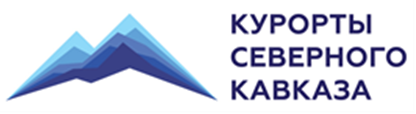 Открытое акционерное общество«Курорты Северного Кавказа»Конкурсная документация по проведению открытого конкурса на право заключения договора на выполнение исследовательских и изыскательских работ по ледникам Малый Азау, Гарабаши, Терскол и прилегающей территории в границах ВТРК «Эльбрус»(Извещение от 27.02.2015 № ОК-ДИРИ-59)Москва2015 год «Утверждаю»Генеральный директор ОАО «КСК»___________________ / О.С. Горчев/        «____» _______________ 2015 г.Открытый конкурс на право заключения договора на выполнение исследовательских и изыскательских работ 
по ледникам Малый Азау, Гарабаши, Терскол и прилегающей территории в границах ВТРК «Эльбрус»(далее – выполнение работ)СОДЕРЖАНИЕЧАСТЬ I. Конкурс	4ЧАСТЬ II. ПРОЕКТ ДОГОВОРА	 36ЧАСТЬ I. КОНКУРСРАЗДЕЛ I.1 ПРИГЛАШЕНИЕ К УЧАСТИЮ В КОНКУРСЕНастоящим приглашаются к участию в открытом конкурсе (конкурсе), полная информация о котором указана в Информационной карте конкурса, любые юридические лица независимо от организационно-правовой формы, формы собственности, места нахождения и места происхождения капитала, в том числе и коллективы, или любые физические лица, в том числе индивидуальные предприниматели.Заинтересованные лица могут получить полный комплект настоящей документации в электронном виде в информационно-телекоммуникационной сети «Интернет» на Официальном сайте Российской Федерации для размещения информации о размещении заказов (www.zakupki.gov.ru) (далее – официальный сайт) и сайте Заказчика (www.ncrc.ru) (далее – сайт Общества) бесплатно или на основании заявления на получение конкурсной документации в порядке, указанном в настоящей документации.Обращаем Ваше внимание на то, что участники закупки, получившие конкурсную документацию на официальном сайте или сайте Общества и не направившие карточку предприятия (Форма I.4.9) должны самостоятельно отслеживать появление на официальном сайте или сайте Общества разъяснений, изменений и дополнений к извещению о проведении конкурса и конкурсной документации. Заказчик не несет ответственности
и не имеет обязательств, в случае неполучения такими участниками закупки разъяснений, изменений или дополнений к извещению о проведении конкурса и конкурсной документации.РАЗДЕЛ I.2 ОБЩИЕ УСЛОВИЯ ПРОВЕДЕНИЯ КОНКУРСАСодержание1.	ОБЩИЕ СВЕДЕНИЯ	62.	КОНКУРСНАЯ ДОКУМЕНТАЦИЯ	83.	ПОДГОТОВКА ЗАЯВКИ НА УЧАСТИЕ В КОНКУРСЕ	94.	ПОДАЧА ЗАЯВКИ НА УЧАСТИЕ В КОНКУРСЕ	125.	ВСКРЫТИЕ КОНВЕРТОВ С ЗАЯВКАМИ НА УЧАСТИЕ В КОНКУРСЕ	146. Рассмотрение заявок на участие в конкурсе	157. Оценка и сопоставление заявок на участие в конкурсе	168. ОПРЕДЕЛЕНИЕ ПОБЕДИТЕЛЯ КОНКУРСА	179. ЗАКЛЮЧЕНИЕ ДОГОВОРА	1810. РАЗРЕШЕНИЕ СПОРОВ И РАЗНОГЛАСИЙ	19ОБЩИЕ СВЕДЕНИЯЗаконодательное регулированиеНастоящая конкурсная документация конкретизирует и дополняет информацию, содержащуюся в извещении о проведении конкурса и является его неотъемлемой частью.Настоящая Конкурсная документация подготовлена в соответствии с Конституцией Российской Федерации, Гражданским кодексом Российской Федерации, требованиями Федерального закона от 18.07.2011 № 223-ФЗ «О закупках товаров, работ, услуг отдельными видами юридических лиц, Федеральным законом от 22.07.2005 № 116-ФЗ «Об особых экономических зонах в Российской Федерации», Федеральным законом от 26.12.1995
№ 208-ФЗ «Об акционерных обществах», Федеральным законом от 26.07.2006 № 135-ФЗ
«О защите конкуренции», постановлением Правительства Российской Федерации от 14.10.2010 № 833 «О создании туристического кластера в Северо-Кавказском Федеральном округе, Краснодарском крае и Республике Адыгея», Положением «О закупке товаров, работ, услуг для нужд ОАО «КСК», утверждённым советом директоров ОАО «КСК» (протокол 
от 18.12.13 № 33).Заказчик, специализированная организацияЗаказчик проводит конкурс, предмет и условия которого указаны ниже и в Информационной карте конкурса, в соответствии с процедурами, условиями и положениями настоящей конкурсной документации.Специализированная организация, если таковая назначена Заказчиком, указывается в Информационной карте конкурса, выполняет часть функций по организации и проведению конкурса, определенных соответствующим договором, в рамках предоставленных законодательством Российской Федерации полномочий.Предмет конкурса. Место и сроки выполнения работ  Предметом конкурса является: Выполнение исследовательских и изыскательских работ по ледникам Малый Азау, Гарабаши, Терскол и прилегающей территории в границах 
ВТРК «Эльбрус».Место и сроки выполнения работ: в соответствии с Информационной картой конкурса.Сведения о начальной (максимальной) цене договораСведения о начальной (максимальной) цене договора указаны в Информационной карте конкурса.Источник финансирования и порядок оплатыФинансирование договора выполнения работ, который будет заключен по результатам настоящего конкурса, будет осуществляться из источника (-ов), указанного (-ых) в Информационной карте конкурса.Порядок оплаты определяется в проекте договора, являющимся неотъемлемой частью настоящей конкурсной документации и/или указан в Информационной карте конкурса.Требования к участникам закупки (все требования подтверждаются документально с приложением копий документов):Обязательные требования к участникам закупки:Соответствие участников закупки требованиям, устанавливаемым законодательством Российской Федерации к лицам, осуществляющим поставки товаров, выполнение работ, оказание услуг, являющихся предметом закупки.Непроведение ликвидации участника закупки – юридического лица и отсутствие решения арбитражного суда о признании участника закупки – юридического лица, индивидуального предпринимателя банкротом и об открытии в отношении него конкурсного производства.Неприостановление деятельности участника закупки в порядке, предусмотренном Кодексом Российской Федерации об административных правонарушениях, на день подачи заявки на участие в закупке.Отсутствие у участника закупки задолженности по начисленным налогам, сборам и иным обязательным платежам в бюджеты любого уровня или государственные внебюджетные фонды за прошедший календарный год, размер которой превышает двадцать пять процентов балансовой стоимости активов участника закупки по данным бухгалтерской отчетности за последний завершенный отчетный период. Участник закупки считается соответствующим установленному требованию в случае, если он обжалует наличие указанной задолженности в соответствии с законодательством Российской Федерации и решение по такой жалобе на день рассмотрения заявки на участие закупке не принято.Отсутствие участника закупки в реестре недобросовестных поставщиков сведений об участниках закупки, формируемого в соответствии с требованиями Федерального закона 
от 18 июля 2011 г. № 223-ФЗ.Дополнительные требования к участникам закупки:1.6.2.1.	Наличие у участника закупки опыта выполнения за последние 3 (Три) года, предшествующие дате подачи заявки на участие в закупке, по одному из аналогичных объектов (по выбору участника закупки) предмету закупки, по выполнению исследовательских и изыскательских работ, со стоимостью не менее 50 % (Пятьдесят процентов) от начальной (максимальной) цены договора (подтверждается предоставлением копии одного договора (по одному объекту) с актами выполненных работ/услуг).1.6.2.2.	Наличие у участника закупки опыта выполнения собственными силами выполненных исследовательских и изыскательских работ объектов, находящихся на территории высокогорной местности с сейсмичностью не менее 8 (восемь) баллов (подтверждается предоставлением копии договора с актами выполненных работ/услуг).1.6.2.3.	Наличие у участника закупки опыта работы с государственными заказчиками (подтверждается предоставлением копии договора с актами выполненных работ/услуг).1.6.2.4.	Наличие у участника закупки свидетельства саморегулируемой организации о допуске к работам в области инженерных изысканий, которые оказывают влияние на безопасность объектов капитального строительства, входящих в состав геологических изысканий и инженерно-гидрометеорологических изысканий (подтверждается предоставлением копии документов, заверенных нотариально не ранее, чем за 30 (Тридцать) календарных дней до дня публикации Извещения).1.6.2.5.	Наличие у участника закупки необходимого для выполнения работ лицензионного программного обеспечения, в том числе средствами САПР (система автоматизации проектных работ) и ГИС (геоинформационная система) (подтверждается предоставлением гарантийного письма с описанием программного обеспечения).1.6.2.6.	Наличие у участника закупки численности и соответствующей квалификации персонала, необходимого для выполнения работ в соответствии с Заданием на выполнение исследовательских и изыскательских работ по ледникам Малый Азау, Гарабаши, Терскол и прилегающей территории в границах ВТРК «Эльбрус» (подтверждается предоставлением гарантийного письма).Требования к коллективным участникам закупки:Юридические лица (индивидуальные предприниматели), входящие в состав коллективов, простых товариществ, консорциумов или объединений, обязаны заключить между собой соглашение (договор) о создании такого коллектива, товарищества, консорциума или объединения для представления коллективной заявки на участие в закупке и заключения договора по итогам закупки, соответствующее нормам Гражданского кодекса Российской Федерации, и отвечающее следующим требованиям:в соглашении должны быть чётко определены права и обязанности сторон как в рамках участия в закупке, так и в рамках исполнения Договора, заключаемого, в случае победы, по результатам проведения закупки;в соглашении должно быть приведено чёткое распределение объемов выполнения работ в денежном и/или процентном отношении (объема участия) между участниками коллективного участника;в соглашении должен быть определён Лидер, который в дальнейшем представляет интересы каждого члена коллективного участника во взаимоотношениях с Заказчиком;соглашением должно быть предусмотрено, что все операции по выполнению Договора в целом, включая платежи, совершаются исключительно с Лидером;срок действия соглашения должен быть не менее, чем срок действия Договора, заключаемого, в случае победы, по результатам проведения закупки;один оригинал соглашения передается в составе заявки на участие в закупке.Заявка на участие в открытом конкурсе подается от имени Лидера консорциума. К каждому участнику консорциума предъявляются требования, указанные в пунктах 1.6.1., 1.6.2.4 (на виды работ, выполняемых участником коллективной заявки в соответствии с распределением объемов и видов работ/услуг), 1.6.2.5., 1.6.2.6 , Конкурсной документации.К Лидеру консорциума предъявляются следующие дополнительные требования, указанные в пунктах 1.6.2.1., 1.6.2.2., 1.6.2.3., 1.6.2.4., 1.6.2.5., 1.6.2.6. Конкурсной документации.В целом консорциум – участник закупки, обязан соответствовать всем требованиям, указанным в пунктах 1.6.1. и 1.6.2. конкурсной документации, с учетом вышеуказанного.Каждый участник консорциума обязан представить все требуемые Конкурсной документацией документы и заполненные формы, помимо форм I.4.2. «Заявка на участие в конкурсе», I.4.3. «Предложение о цене», I.4.4. «Срок выполнения работ», 1.4.6. «Банковская гарантия (обеспечение заявки)», 1.4.7. «Безусловное согласие с банковской гарантией (обеспечение договора)» и Программу выполнения исследовательских и изыскательских работ.Затраты на подготовку заявки на участие в конкурсе1.7.1.	Участник закупки несет все расходы, связанные с подготовкой заявки на участие в конкурсе, и Заказчик не несет ответственности и не приобретает обязательств по возмещению таких расходов независимо от того, как проводятся и чем завершатся торги.Привлечение соисполнителей1.8.1.	Участник закупки вправе привлекать к исполнению договора соисполнителей только по предварительному письменному согласованию с Заказчиком.Преференции1.9.1.		Не предусмотреныКОНКУРСНАЯ ДОКУМЕНТАЦИЯСодержание и порядок предоставления конкурсной документацииНастоящая конкурсная документация раскрывает, конкретизирует информацию, опубликованную в извещении о проведении конкурса.Со дня размещения на официальном сайте и сайте Общества извещения о проведении конкурса любое заинтересованное в участии в конкурсе лицо обязано направить карточку предприятия (Форма I.4.9) по электронной почте на адрес info@ncrc.ru в «Теме письма» указать «Для департамента торгов».Предполагается, что участник закупки изучит настоящую конкурсную документацию, включая изменения и разъяснения к настоящей конкурсной документации. Неполное предоставление информации, запрашиваемой в настоящей документации, или же представление заявки на участие в конкурсе, не отвечающей требованиям настоящей конкурсной документации, может привести к отклонению заявки на участие в конкурсе на этапе ее рассмотрения.Единая комиссия, Заказчик не несут ответственности за содержание конкурсной документации, полученной участником закупки неофициально.Разъяснение положений конкурсной документацииПри проведении конкурса какие-либо переговоры Заказчика и/или Единой комиссии с участником закупки не допускаются. В случае нарушения указанного положения конкурс может быть признан недействительным в порядке, предусмотренном законодательством Российской Федерации. Любой участник закупки вправе направить запрос о разъяснении положений конкурсной документации в письменной форме на фирменном бланке с подписью руководителя нарочно, почтой либо по электронной почте на адрес info@ncrc.ru Заказчику. В течение 3 (Трех) рабочих дней со дня поступления указанного запроса Заказчик обязан направить в письменной форме разъяснения положений настоящей конкурсной документации, если указанный запрос поступил к Заказчику не позднее, чем за 5 (Пять) дней до дня окончания подачи заявок на участие в конкурсе.В течение одного дня со дня направления разъяснения положений конкурсной документации по запросу участника закупки такое разъяснение должно быть размещено Заказчиком на официальном сайте и сайте Общества с указанием предмета запроса, но без указания участника закупки, от которого поступил запрос.Внесение изменений в конкурсную документациюДо истечения срока подачи заявок на участие в конкурсе Заказчик вправе принять решение о внесении изменений, дополнений в извещение о проведении конкурса и конкурсную документацию. В случае, если изменения в извещение и конкурсную документацию внесены заказчиком позднее чем за 15 (пятнадцать) дней до даты окончания подачи заявок на участие в конкурсе, срок подачи заявок на участие в конкурсе должен быть продлен так, чтобы со дня размещения на официальном сайте и сайте Общества внесенных в извещение о проведении конкурса и конкурсную документацию до дня окончания подачи заявок на участие в конкурсе такой срок составлял не менее чем 15 (пятнадцать) дней. Изменения публикуются заказчиком на официальном сайте и сайте Общества не позднее чем в течение 1 (Одного) дня со дня принятия решения о внесении изменений. Изменение предмета конкурса не допускается. Отказ от проведения конкурсаЗаказчик, официально разместивший на официальном сайте извещение о проведении конкурса, вправе отказаться от его проведения не позднее чем за 5 (Пять) дней до даты окончания срока подачи заявок на участие в конкурсе. Извещение об отказе от проведения конкурса размещается Заказчиком в течение двух дней со дня принятия решения об отказе от проведения конкурса в порядке, установленном для официального размещения на официальном сайте извещения о проведении конкурса. В случае если на момент принятия решения об отказе от проведения конкурса Заказчиком участниками закупки поданы конверты с заявками на участие в конкурсе, то Заказчик обязан оповестить их об этом и передать Заявки на участие в конкурсе Участникам в течение двух рабочих дней со дня принятия указанного решения не вскрывая их.  ПОДГОТОВКА ЗАЯВКИ НА УЧАСТИЕ В КОНКУРСЕФормы заявки на участие в конкурсеУчастник закупки должен подготовить оригинал и копию заявки на участие в конкурсе, а также 1 (Один) экземпляр на электронном носителе или на оптическом диске в программе Word (заявка на участие в конкурсе (Форма I.4.2), и все формы заявки), запечатав оригинал и копию заявки на участие в конкурсе в разные конверты, указав на титульном листе каждого документа соответственно «ОРИГИНАЛ» и «КОПИЯ». После этого конверты должны быть надежно запечатаны в один внешний конверт. В случае расхождений между копией и оригиналом преимущество имеет оригинал.Язык документов, входящих в состав заявки на участие в конкурсеЗаявка на участие в конкурсе, а также запросы о разъяснении положений настоящей конкурсной документации должны быть составлены на русском языке. Требования к содержанию документов, входящих в состав заявки на участие в конкурсеЗаявка на участие в конкурсе, которую представляет участник закупки в соответствии с настоящей конкурсной документацией, должна быть подготовлена по форме, представленной в Разделе I.4. настоящей конкурсной документации, и содержать следующее:Сведения и документы об участнике закупки, подавшем такую заявку:фирменное наименование (наименование), сведения об организационно-правовой форме, о месте нахождения, почтовый адрес (для юридического лица), фамилия, имя, отчество, паспортные данные, сведения о месте жительства (для физического лица), номер контактного телефона;полученную не ранее чем за 1 месяц до дня размещения на официальном сайте извещения о проведении конкурса выписку из единого государственного реестра юридических лиц или нотариально заверенную копию такой выписки (для юридических лиц), полученную не ранее чем за 1 месяц до дня размещения на официальном сайте извещения о проведении конкурса выписку из единого государственного реестра индивидуальных предпринимателей или нотариально заверенную копию такой выписки (для индивидуальных предпринимателей), копии документов, удостоверяющих личность (для иных физических лиц), надлежащим образом заверенный перевод на русский язык документов о государственной регистрации юридического лица или физического лица в качестве индивидуального предпринимателя в соответствии с законодательством соответствующего государства (для иностранных лиц), полученные не ранее чем за шесть месяцев до дня размещения на официальном сайте извещения о проведении конкурса;документ, подтверждающий полномочия лица на осуществление действий от имени участника закупки - юридического лица (копия решения о назначении или об избрании либо приказа о назначении физического лица на должность, в соответствии с которым такое физическое лицо обладает правом действовать от имени участника закупки без доверенности (далее - руководитель). В случае, если от имени Участника закупки действует иное лицо, заявка на участие в конкурсе должна содержать также доверенность на осуществление действий от имени участника закупки, заверенную печатью участника закупки и подписанную руководителем участника закупки (для юридических лиц) или уполномоченным этим руководителем лицом, либо нотариально заверенную копию такой доверенности. В случае, если указанная доверенность подписана лицом, уполномоченным руководителем участника закупки, заявка на участие в конкурсе должна содержать также документ, подтверждающий полномочия такого лица;документы, подтверждающие квалификацию участника закупки, если в конкурсной документации указан такой критерий оценки заявок на участие в конкурсе, как «квалификация участника закупки» (перечень документов представлен в Разделе I.4 в Форме I.4.1 «ФОРМА ОПИСИ ДОКУМЕНТОВ, ПРЕДСТАВЛЯЕМЫХ ДЛЯ УЧАСТИЯ В КОНКУРСЕ»);копии учредительных документов участника закупки (для юридических лиц);решение об одобрении или о совершении крупной сделки либо копия такого решения в случае, если требование о необходимости наличия такого решения для совершения крупной сделки установлено законодательством Российской Федерации, учредительными документами юридического лица и если для участника закупки выполнения работ, являющихся предметом договора, или внесение денежных средств в качестве обеспечения заявки на участие в конкурсе, обеспечения исполнения договора являются крупной сделкой;Заявка на участие в конкурсе (Форма I.4.2. Раздела I.4.);Предложение о цене (форма 1.4.3. Раздела I.4.);Срок выполнения работ (форма 1.4.4. Раздела I.4.);Справка об опыте (форма 1.4.5. Раздела I.4.);Банковская гарантия (обеспечение заявки) по форме 1.4.6. Раздела I.4.;Безусловное согласие с банковской гарантией (обеспечение договора) (форма 1.4.7. Раздела I.4.) в свободной форме;Справка о собственниках участника конкурса (форма 1.4.8. Раздела I.4.);Карточка предприятия (форма 1.4.9. Раздела I.4.);Безусловное согласие с Проектом договора в свободной форме;Программу выполнения исследовательских и изыскательских работ по ледникам Малый Азау, Гарабаши, Терскол и прилегающей территории в границах ВТРК «Эльбрус», Данная программа должна содержать:1.	Цель и назначение работ; 2.	Оценку изученности территории;3.	Краткую физико-географическую характеристику района работ;4.	Состав и виды работ, организацию их выполнения;5.	Контроль качества и приемку работ;6.	Используемые нормативные документы;7.	Требования по охране труда и техники безопасности при проведении работ;8.	Представляемые отчетные материалы и сроки их представления.иные документы, предусмотренные настоящей Конкурсной документацией.Документы или копии документов, подтверждающих соответствие участника закупки установленным требованиям и условиям допуска к участию в конкурсе, запрашиваемые в пункте 1.6. настоящей Конкурсной документации.Непредставление необходимых документов в составе заявки на участие в конкурсе или представление документов с отклонением от установленных в настоящей конкурсной документации форм, наличие в таких документах недостоверных сведений об участнике закупки или о работах, соответственно, на оказание которых осуществляется закупка, считается существенным отклонением от требований и условий настоящей конкурсной документации и ведет к отклонению заявки на участие в конкурсе. В случае установления недостоверности сведений, содержащихся в документах, предоставленных участником закупки в составе заявки на участие в конкурсе, такой Участник может быть отстранен Заказчиком от участия в конкурсе на любом этапе его проведения.В случае установления факта подачи одним участником закупки двух и более заявок на участие в конкурсе в отношении одного и того же лота при условии, что поданные ранее заявки таким участником не отозваны, все заявки на участие в конкурсе такого участника закупки, поданные в отношении данного лота, не рассматриваются и возвращаются такому участнику.Цена договора и сведения о валютеЦена договора (единицы товара/работы/услуги), предлагаемая участником закупки в заявке на участие в конкурсе, не может превышать начальную (максимальную) цену договора (единицы товара/работы/услуги), указанную в Информационной карте конкурса. В случае наличия в заявке на участие в конкурсе предложения о цене договора (единицы товара/работы/услуги), превышающей начальную (максимальную) цену договора (единицы товара/работы/услуги), указанную в Информационной карте конкурса, Единой комиссией принимается решение об отказе в допуске к участию в конкурсе участника закупки на этап рассмотрения заявок на основании ее несоответствия требованиям, установленным конкурсной документацией.Все налоги, пошлины и прочие сборы, которые исполнитель договора должен оплачивать в соответствии с условиями договора, должны быть включены в расценки и общую цену заявки на участие в конкурсе, представленной участником закупки, если иное не предусмотрено Информационной картой конкурса.Цена договора, содержащаяся в заявке на участие в конкурсе, должна быть выражена в рублях.Требования к выполнению работ3.5.1.	Работы выполняются в соответствии с требованиями, указанными в настоящей Конкурсной документации.Требования к оформлению заявок на участие в конкурсеПри описании условий и предложений участники закупки должны применять общепринятые обозначения и наименования в соответствии с требованиями действующих нормативных документов.Сведения, которые содержатся в заявках участников, не должны допускать двусмысленных толкований.Все листы заявки на участие в конкурсе прошиваются и пронумеровываются. Заявка на участие в конкурсе должна содержать опись входящих в их состав документов (Форма I.4.1), быть скрепленной печатью участника закупки и подписанной участником закупки или лицом, уполномоченным таким участником закупки.Заявка на участие в конкурсе в отношении каждого предмета конкурса (лота), поданная Участником в письменной форме, оформляется следующим образом:участник закупки подготавливает экземпляр заявки на участие в конкурсе, который запечатывается в конверт, на котором указывается «НА КОНКУРС ОАО «КСК» …» (указывается наименование конкурса/Лота) и «НЕ ВСКРЫВАТЬ ДО…» (указывается в соответствии с настоящей конкурсной документацией время и дата, установленные как срок вскрытия конвертов с заявками на участие в конкурсе).Необходимо указывать на внешнем конверте наименование участника закупки. Если внешний конверт не запечатан и не маркирован в соответствии с вышеуказанными требованиями, Заказчик, специализированная организация не будут нести никакой ответственности в случае его потери или досрочного вскрытия. Если конверт с заявкой на участие в конкурсе не запечатан должным образом, Заказчик, специализированная организация вправе не принимать такую заявку.После окончания срока подачи заявок на участие в конкурсе не допускается внесение изменений в заявки на участие в конкурсе. Представленные в составе заявки на участие в конкурсе документы не возвращаются участнику закупки.ПОДАЧА ЗАЯВКИ НА УЧАСТИЕ В КОНКУРСЕМесто, срок подачи и регистрации заявок на участие в конкурсеПрием заявок на участие в конкурсе заканчивается во время, указанное в Извещении о проведении конкурса и Информационной карте конкурса. Заказчик оставляет за собой право продлить срок подачи заявок на участие в конкурсе и внести соответствующие изменения в извещение о проведении конкурса и в настоящую конкурсную документацию. Заявки на участие в конкурсе подаются в срок и по адресу, указанному в Информационной карте конкурса. Заявки на участие в конкурсе, направленные по почте и поступившие после окончания срока подачи заявок по адресу, по которому подаются заявки на участие в конкурсе, признаются поданными с опозданием. Участник закупки при отправке заявки по почте, несет риск того, что его заявка будет доставлена по неправильному адресу и/или признана поданной с опозданием (пункт 4.4.1. настоящего Раздела).Каждая заявка на участие в конкурсе, поданная в срок, указанный в извещении о проведении конкурса, регистрируется Заказчиком. По требованию участника закупки, подавшего такую заявку, Заказчик выдает расписку в получении такой заявки с указанием даты и времени ее получения.Порядок подачи заявок на участие в конкурсеЗаявки на участие в конкурсе в письменной форме, оформленные в соответствии с пунктом 3.6. настоящего Раздела направляются участниками закупки до окончания срока подачи заявок, в порядке, изложенном в Информационной карте конкурса. Участники закупки, подавшие заявки на участие в конкурсе, Заказчик обязаны обеспечить конфиденциальность сведений, содержащихся в таких заявках до вскрытия конвертов.Изменения и отзыв заявок на участие в конкурсеУчастник закупки, подавший заявку на участие в конкурсе, вправе изменить или отозвать заявку на участие в конкурсе в любое время до окончания срока подачи таких заявок, указанного в извещении о проведении конкурса, путем письменного уведомления Заказчика, специализированной организации об этом.Изменения заявки на участие в конкурсе должны готовиться и запечатываться в соответствии с пунктами 3.6. и 4.1. настоящего Раздела, конверт с комплектом документов маркироваться «ИЗМЕНЕНИЕ ЗАЯВКИ НА УЧАСТИЕ В КОНКУРСЕ…» (указывается наименование конкурса) и отправляться адресату до даты вскрытия конвертов с заявками на участие в конкурсе.Заявки на участие в конкурсе, поданные с опозданиемПолученные после окончания приема конвертов с заявками на участие в конкурсе конверты вскрываются, но не рассматриваются, о чем Заказчик уведомляет участников закупки, подавших такие заявки, и такие конверты и такие заявки возвращаются участникам закупки. В случае, если было установлено требование обеспечения заявки на участие в конкурсе, Заказчик обязан вернуть внесенные в качестве обеспечения заявки на участие в конкурсе денежные средства указанным участникам закупки в течение пяти дней со дня подписания протокола оценки и сопоставления заявок на участие в конкурсе.Обеспечение заявок на участие в конкурсеЗаказчик вправе предусматривать обеспечение заявок на участие в конкурсе. Обеспечение заявки осуществляется путем предоставления оригинала безотзывной банковской гарантии, на сумму не более 5 % (Пяти процентов) от начальной (максимальной) цены договора (цены Лота).Заказчик вправе устанавливать требования к гарантам, предоставляющим банковскую гарантию, например: деловая репутация, финансовая устойчивость, размер капитала и иные показатели.Обеспечение заявки указано в Информационной карте конкурса.Любая заявка на участие в конкурсе, не сопровождаемая установленным обеспечением, не будет допущена до участия в конкурсе.Обеспечение заявки на участие в конкурсе возвращается нарочно:в течение пяти дней со дня принятия Заказчиком решения об отказе от проведения конкурса;в течение пяти дней со дня поступления Заказчику уведомления об отзыве Участником закупки заявки на участие в конкурсе;в течение пяти дней со дня подписания протокола вскрытия конвертов с заявками на участие в конкурсе участникам закупки, заявки которых были получены после окончания приема конвертов с заявками;в течение пяти дней со дня подписания протокола рассмотрения заявок на участие в конкурсе участнику (ам) закупки, не допущенному (ым) к участию в конкурсе;в течение пяти дней со дня подписания протокола оценки и сопоставления заявок на участие в конкурсе участникам конкурса, которые участвовали в конкурсе, но не стали победителями;участнику конкурса, заявке на участие, в конкурсе которого присвоен второй номер, в течение пяти дней со дня заключения договора с победителем конкурса или с таким Участником конкурса;победителю конкурса в течение пяти дней со дня заключения с ним договора.Обеспечение заявки на участие в конкурсе может быть удержано в следующих случаях:уклонения победителя конкурса от заключения договора;уклонения участника конкурса, заявке на участие в конкурсе которого присвоен второй номер, от заключения договора, в том случае, если победитель конкурса уклонился от заключения договора;непредставления победителем конкурса или участником конкурса, заявке на участие в конкурсе которого присвоен второй номер, обеспечения исполнения обязательств по договору в соответствии с пунктом 9.2. настоящего Раздела.ВСКРЫТИЕ КОНВЕРТОВ С ЗАЯВКАМИ НА УЧАСТИЕ В КОНКУРСЕ Порядок вскрытия конвертов5.1.1.	Вскрытие конвертов с заявками на участие в конкурсе проводится публично на заседании Единой комиссии. На заседании Единой комиссии по вскрытию конвертов с заявками вправе присутствовать представители участников закупки, подавших такие заявки. Заказчик вправе осуществлять аудио и видео запись вскрытия конвертов с заявками.5.1.2.	В ходе вскрытия конвертов с заявками на участие в конкурсе оглашается следующая информация:5.1.2.1.	целостность конверта (нарушена / не нарушена);5.1.2.2.	о содержимом конверта (заявка, ее изменение, отзыв, иное);5.1.2.3.	заявка прошита / не прошита;5.1.2.4.	наименование (для юридических лиц), фамилия, имя, отчество (для физических лиц) и адрес участника закупки;5.1.2.5.	предложение о цене договора, о цене единицы товара, услуги, работы участников закупки;5.1.2.6.	наличие полученной не ранее чем за 1 месяц до дня размещения на официальном сайте извещения о проведении конкурса выписку из единого государственного реестра юридических лиц или нотариально заверенную копию такой выписки (для юридического лица), выписку из единого государственного реестра индивидуальных предпринимателей или нотариально заверенную копию такой выписки (для индивидуального предпринимателя), копии документов, удостоверяющих личность (для иного физического лица), надлежащим образом заверенный перевод на русский язык документов о государственной регистрации юридического лица или государственной регистрации физического лица в качестве индивидуального предпринимателя в соответствии с законодательством соответствующего государства (для иностранного лица).5.1.2.	При вскрытии конвертов с изменениями и отзывами заявок на участие в конкурсе оглашается существо изменений или факт отзыва заявки. 5.1.3.	Единая комиссия имеет право огласить любую другую информацию, содержащуюся в заявке, которую сочтет необходимой.5.1.4.	По результатам процедуры вскрытия конвертов с заявками Единая комиссия составляет соответствующий протокол, который должен содержать следующие сведения:5.1.4.1.	состав Единой комиссии с указанием присутствующих и отсутствующих на заседании членов Единой комиссии;5.1.4.2.	количество поступивших заявок и перечень участников закупки, представивших заявки, адреса участников;5.1.4.3.	предложение о цене договора, о цене единицы товара, услуги, работы участников закупки;5.1.4.4.	и иную, оглашаемую на заседании Единой комиссии по вскрытию конвертов с заявками информацию.5.1.5.	В случае установления факта подачи одним участником закупки двух и более заявок на участие в конкурсе в отношении одного и того же лота при условии, что поданные ранее заявки таким участником не отозваны, все заявки на участие в конкурсе такого участника закупки, поданные в отношении данного лота, не рассматриваются и возвращаются такому участнику.6. Рассмотрение заявок на участие в конкурсеРассмотрение заявок на участие в конкурсе и допуск к участию в конкурсеЕдиная комиссия в течение 20 (двадцати) дней со дня публичного вскрытия конвертов с заявками на участие в конкурсе обязана рассмотреть представленные заявки, на соответствие требованиям, предусмотренным конкурсной документацией. Единая комиссия вправе потребовать от участников закупки представления разъяснений положений документов, представленных ими в составе заявки на участие в конкурсе, при этом не допускается изменение заявки. В процессе рассмотрения заявок на участие в конкурсе, в целях увеличения конкурентной среды, по письменному обращению Инициатора проведения конкурса, и по согласию всех членов Единой комиссии, Заказчик вправе уменьшать требования к участникам закупки, за исключением обязательных требований к участникам закупки. В иных случаях изменение требований к участникам закупки, предусмотренных конкурсной документацией не допускается.На основании результатов рассмотрения заявок на участие в конкурсе на соответствие требованиям, предусмотренным конкурсной документацией, Единой комиссией принимается решение о допуске к участию в конкурсе участника закупки и о признании участника закупки, подавшего такую заявку участником конкурса или об отказе в допуске такого участника закупки к участию в конкурсе.В основном отвечающей формальным требованиям заявкой считается та, которая соответствует всем положениям и условиям настоящей конкурсной документации.Участник закупки не допускается до участия в конкурсе в случае:не предоставления определенных настоящей Конкурсной документацией документов и/или копий документов либо наличия в таких документах недостоверных сведений об участнике закупки или о работах, соответственно на выполнение которых осуществляется закупка;несоответствия требованиям, установленным в пункте 1.6. настоящего Раздела;невнесения обеспечения заявки на участие в конкурсе, если настоящей конкурсной документацией установлено такое требование;несоответствия заявки на участие в конкурсе требованиям настоящей конкурсной документации, в том числе форме, указанной в настоящей конкурсной документации;если предложенная участником закупки цена договора поставки товаров, выполнения работ, оказания услуг превышает начальную (максимальную) цену договора, установленную Конкурсной документацией;если предложенные участником закупки сроки (периоды) поставки товаров, выполнения работ, оказания услуг превышают сроки (периоды), предусмотренные Конкурсной документацией.В случае установления недостоверности сведений, содержащихся в документах, представленных участником закупки, установления факта проведения ликвидации участника закупки юридического лица или проведения в отношении участника закупки – юридического лица, индивидуального предпринимателя процедуры банкротства либо факта приостановления его деятельности в порядке, предусмотренном Кодексом Российской Федерации об административных правонарушениях, а также, если у участника закупки имеется задолженность по начисленным налогам, сборам и иным обязательным платежам в бюджеты любого уровня или государственные внебюджетные фонды за прошедший календарный год, размер которой превышает двадцать пять процентов балансовой стоимости активов Участника, - Заказчик, Единая комиссия обязана отстранить такого Участника от участия в конкурсе на любом этапе его проведения.В случае, если на основании результатов рассмотрения заявок на участие в конкурсе принято решение об отказе в допуске к участию в конкурсе всех участников закупки, подавших такие заявки или о допуске к участию в конкурсе и признании участником конкурса только одного участника закупки, подавшего такую заявку, конкурс признается несостоявшимся. В случае, если конкурсной документацией предусмотрено два и более лота, конкурс признается не состоявшимся только по тому лоту, в отношении которого было решение об отказе в допуске к участию в конкурсе всех участников закупки, подавших такие заявки или о допуске к участию в конкурсе и признании его участником конкурса только одного участника закупки, подавшего такую заявку.По результатам процедуры рассмотрения заявок на участие в конкурсе, Единая комиссия составляет протокол допуска, который должен содержать сведения об участниках закупки, подавших заявки на участие в конкурсе, решение о допуске участника закупки к участию в конкурсе и о признании его участником конкурса или об отказе в допуске участника закупки к участию в конкурсе с обоснованием такого решения. Указанный протокол размещается Заказчиком на официальном сайте и сайте Общества.Участникам закупки, подавшим заявки на участие в конкурсе и признанным Участниками конкурса направляются уведомления о принятых Единой комиссией решениях не позднее дня, следующего за днем подписания указанного протокола.7. Оценка и сопоставление заявок на участие в конкурсеКритерии и порядок оценки заявок на участие в конкурсе7.1.1.	Единая комиссия осуществляет оценку и сопоставление заявок на участие в конкурсе, поданных участниками закупки, признанными участниками конкурса. Срок оценки и сопоставления таких заявок не может превышать 10 (десять) дней со дня подписания протокола допуска.7.1.2.	Оценка и сопоставление заявок на участие в конкурсе осуществляются Единой комиссией в целях выявления лучших условий исполнения договора в соответствии с критериями и в порядке, которые установлены конкурсной документацией. Совокупная значимость таких критериев должна составлять 100 (сто) процентов (баллов).7.1.3.	В случае, если оцениваемые критерии связанны с художественной оценкой, статусностью, инновационностью или обладают иными признаками, требующими профессиональной (экспертной) оценки, Единая комиссия вправе привлекать к оценке заявок на участие в предварительном квалификационном отборе консультантов (экспертов), при этом доля оцениваемой консультантами (экспертами) части не может превышать 50 (пятьдесят) процентов (баллов) от квалификационной составляющей оценки.7.1.3.	При оценке и сопоставлении конкурсных заявок Единой комиссией могут быть учтены заключения консультантов (экспертов) в случае, если они привлекались.7.1.4.	Победителем конкурса признается участник конкурса, который предложил лучшие условия исполнения договора и заявке на участие которого присвоен первый номер.7.1.5.	Единая комиссия ведет протокол оценки и сопоставления заявок на участие в конкурсе, в котором должны содержаться сведения о месте, дате, времени проведения оценки и сопоставления таких заявок, об участниках конкурса, заявки на участие в конкурсе которых были рассмотрены, о порядке оценки и о сопоставлении заявок на участие в конкурсе, о принятом на основании результатов оценки и сопоставления заявок на участие в конкурсе решении о присвоении заявкам на участие в конкурсе порядковых номеров, сведения о решении каждого члена комиссии о присвоении заявкам на участие в конкурсе значений по каждому из предусмотренных критериев оценки заявок на участие в конкурсе, а также наименования (для юридических лиц), фамилии, имена, отчества (для физических лиц) и почтовые адреса участников конкурса, заявкам на участие в конкурсе которых присвоен первый и второй номера. Протокол подписывается всеми присутствующими членами Единой комиссии и Заказчиком в течение дня, следующего после дня окончания проведения оценки и сопоставления заявок на участие в конкурсе. Протокол составляется в двух экземплярах.7.1.6.	Протокол оценки и сопоставления заявок на участие в конкурсе публикуется на официальном сайте и сайте Общества Заказчиком в течение 3 (трех) дней, следующего после дня подписания указанного протокола.7.1.7.	В случае, если было установлено требование обеспечения заявок на участие в конкурсе, Заказчик обязан возвратить в течение 5 (пяти) рабочих дней со дня подписания протокола оценки и сопоставления заявок на участие в конкурсе денежные средства или оригинал банковской гарантии, внесенные в качестве обеспечения заявки на участие в конкурсе, участникам конкурса, которые участвовали в конкурсе, но не стали победителями конкурса, за исключением участника конкурса, заявке на участие в конкурсе которого присвоен второй номер и которому денежные средства или оригинал банковской гарантии, внесенные в качестве обеспечения заявки на участие в конкурсе, возвращаются в порядке, предусмотренном Положением или конкурсной документацией.7.1.8.	Любой участник конкурса после размещения протокола оценки и сопоставления заявок на участие в конкурсе вправе направить Заказчику в письменной форме, запрос о разъяснении результатов конкурса. Заказчик в течение 5 (пяти) рабочих дней со дня поступления такого запроса обязан представить участнику конкурса в письменной форме соответствующие разъяснения.7.1.9.	В случае, если конкурс признан несостоявшимся и только один участник закупки, подавший заявку на участие в конкурсе признан участником конкурса, Заказчик имеет право заключить договор с таким участником. Заказчик уведомляет такого участника о своем решении заключить или не заключать соответствующий договор в течение 20 (двадцати) дней со дня признания конкурса несостоявшимся. При этом договор заключается на условиях и по цене договора, которые предусмотрены заявкой на участие в конкурсе и конкурсной документацией, но цена такого договора не может превышать начальную (максимальную) цену договора (цену лота), указанную в извещении о проведении конкурса. Такой участник не вправе отказаться от заключения договора. Денежные средства, внесенные в качестве обеспечения заявки на участие в конкурсе, возвращаются указанному участнику конкурса в течение пяти рабочих дней со дня заключения с ним договора. В случае уклонения такого участника конкурса от заключения договора денежные средства или банковская гарантия, внесенные в качестве обеспечения заявки на участие в конкурсе, не возвращаются.7.2. Особенности оценки коллективной заявки7.2.1.	В случае подачи коллективной заявки на участие в закупке, оценка по критерию «Квалификация участника закупки» производится:-	в случае если начальная (максимальная) цена договора составляет более 500 млн. рублей (без учета НДС), то оценивается только Лидер коллективной заявки.-	в случае если начальная (максимальная) цена договора составляет менее 500 млн. рублей (без учета НДС), то оценивается каждый участник коллективной заявки отдельно. Для получения рейтинга каждого участника, сумма оценки этого участника умножается на объем участия такого участника, в соответствии с Соглашением. Для получения итогового рейтинга коллективной заявки по критерию «Квалификация участника закупки», рейтинги всех участников коллективной заявки суммируются, и полученная сумма умножается на соответствующую указанному критерию значимость.8. ОПРЕДЕЛЕНИЕ ПОБЕДИТЕЛЯ КОНКУРСАПорядок определения победителяНа основании результатов оценки и сопоставления заявок на участие в конкурсе Единой комиссией каждой заявке на участие в конкурсе относительно других по мере уменьшения степени выгодности содержащихся в них условий исполнения договора присваивается порядковый номер. Заявке на участие в конкурсе, в которой содержатся лучшие условия исполнения договора, присваивается первый номер.Победителем конкурса признается Участник конкурса, который предложил лучшие условия исполнения договора (заявка получила наибольший суммарный балл, в соответствии с критериями оценки), и заявке, на участие в конкурсе которого присвоен первый номер. Победители определяются по каждому лоту конкурса. В случае если в нескольких заявках на участие в конкурсе содержатся одинаковые условия исполнения договора, меньший порядковый номер присваивается заявке на участие в конкурсе, которая поступила ранее других заявок на участие в конкурсе, содержащих такие условия.Протокол оценки и сопоставления заявок на участие в конкурсе публикуется на официальном сайте и сайте Общества Заказчиком в течение 3 (трех) дней, следующего после дня подписания указанного протокола.9. ЗАКЛЮЧЕНИЕ ДОГОВОРАЗаключение договораДоговор может быть заключен не позднее чем через 20 (двадцать) дней со дня подписания протокола оценки и сопоставления заявок на участие в конкурсе.В случае, если победитель конкурса признан уклонившимся от заключения договора, Заказчик вправе обратиться в суд с иском о требовании понуждения победителя конкурса заключить договор, а также о возмещении убытков, причиненных уклонением от заключения договор, либо заключить договор с участником конкурса, заявке на участие в конкурсе которого присвоен второй номер.В случае уклонения победителя конкурса или участника конкурса, заявке на участие в конкурсе которого присвоен второй номер, от заключения договора денежные средства, внесенные ими в качестве обеспечения заявки на участие в конкурсе или оригинал банковской гарантии, не возвращаются. В случае уклонения участника конкурса, заявке на участие в конкурсе которого присвоен второй номер, от заключения договора Заказчик вправе обратиться в суд с иском о требовании понуждения такого участника заключить договор, а также о возмещении убытков, причиненных уклонением от заключения договора, или принять решение о признании конкурса несостоявшимся.В случае, если заказчик отказался от заключения договора с победителем конкурса и с участником конкурса, заявке на участие в конкурсе которого присвоен второй номер, конкурс признается несостоявшимся.Договор заключается на условиях, указанных в поданной участником конкурса, с которым заключается договор, заявке на участие в конкурсе и в конкурсной документации. При заключении договора цена такого договора не может превышать начальную (максимальную) цену договора (цену лота), указанную в извещении о проведении конкурса. В случае, если договор заключается с физическим лицом, за исключением индивидуальных предпринимателей и иных занимающихся частной практикой лиц, оплата такого договора уменьшается на размер налоговых платежей, связанных с оплатой договора.Обеспечение исполнения обязательств по договоруЗаказчик вправе устанавливать требование об обеспечении исполнения договора в размере, указанном в закупочной документации в форме безотзывной банковской гарантии, перечисления денежных средств на счет Заказчика или иными способами обеспечения исполнения договора, предусмотренными законодательством Российской Федерации.При установлении обеспечения исполнения договора в форме безотзывной банковской гарантии, Заказчик вправе устанавливать требования к гарантам, предоставляющим банковскую гарантию, например: деловая репутация, финансовая устойчивость, размер капитала и иные показатели. Указанные требования к гарантам, предоставляющим гарантию, подлежат указанию в закупочной документации.Сроки и порядок предоставления поставщиком обеспечения исполнения договора, условия возврата и утраты обеспечения исполнения договора устанавливаются закупочной документацией и отражаются также в проекте договора или его существенных условиях, включаемых в состав закупочной документации.Обеспечение исполнения договора устанавливается в размере не более 
30 % (Тридцати процентов) цены договора, но не менее размера аванса, в случае, если в условиях оплаты, содержащихся в закупочной документации, предусмотрено перечисление аванса.Требования, касающиеся обеспечения исполнения договора, устанавливаются для всех участников закупки в равной мере.Права и обязанности победителя конкурсаПобедитель конкурса вправе претендовать на заключение договора с Заказчиком в соответствии с требованиями настоящей конкурсной документации. 10. РАЗРЕШЕНИЕ СПОРОВ И РАЗНОГЛАСИЙРешение Единой комиссии об отстранении участника закупки от участия в конкурсе, либо решение Единой комиссии об отказе в допуске к участию в конкурсе может быть обжаловано таким участником.Включение сведений об Участнике конкурса, уклонившемся от заключения договора, об Исполнителе, с которым договор расторгнут в связи с существенным нарушением им условий договора, в Реестр недобросовестных поставщиков или содержание таких сведений в Реестре недобросовестных поставщиков, равно как и не исключение данных сведений из Реестра, могут быть обжалованы заинтересованным лицом в судебном порядке.Любой участник закупки имеет право обжаловать в судебном, а также досудебном порядке действия (бездействие) Заказчика, специализированной организации, Единой комиссии, если такие действия (бездействие) нарушают права и законные интересы участника закупки. Обжалование действий (бездействия) Заказчика, специализированной организации, Единой комиссии в досудебном порядке не является препятствием для обжалования участником закупки действий (бездействия) Заказчика, специализированной организации, Единой комиссии в судебном порядке.Обжалование действий (бездействия) Заказчика Единой комиссии в досудебном порядке допускается в любое время осуществления закупки, но не позднее чем через десять дней со дня подписания протокола оценки и сопоставления заявок на участие в конкурсе, а также протокола рассмотрения заявок на участие в конкурсе в случае признания конкурса несостоявшимся – со дня подписания соответствующего протокола. При этом в случае, если обжалуемые действия (бездействия) совершены после начала соответственно вскрытия конвертов с заявками на участие в конкурсе обжалование таких действий (бездействия) может осуществляться только участником закупки, подавшим соответственно заявку на участие в конкурсе. По истечении указанного срока обжалование действий (бездействия) Заказчика, специализированной организации, Единой комиссии осуществляется только в судебном порядке.Лица, виновные в нарушении законодательства Российской Федерации и иных нормативных правовых актов Российской Федерации несут дисциплинарную, гражданско-правовую, административную, уголовную ответственность в соответствии с законодательством Российской Федерации.РАЗДЕЛ I.3 ИНФОРМАЦИОННАЯ КАРТА КОНКУРСАРАЗДЕЛ I.4 ОБРАЗЦЫ ФОРМ И ДОКУМЕНТОВ ДЛЯ ЗАПОЛНЕНИЯ УЧАСТНИКАМИ ЗАКУПКИ
I.4.1 ФОРМА ОПИСИ ДОКУМЕНТОВ, ПРЕДСТАВЛЯЕМЫХ ДЛЯ УЧАСТИЯ В КОНКУРСЕОПИСЬ ДОКУМЕНТОВ,представляемых для участия в открытом конкурсе на право заключения 
с ОАО «КСК» договора на выполнение работНастоящим _________________________________________ подтверждает, что для участия в (наименование организации-участника закупки)открытом конкурсе на право заключения с ОАО «КСК» договора на __________ (указывается наименование предмета конкурса) нами направляются нижеперечисленные документы.Руководитель организации _____________________ (Фамилия И.О.)	(подпись)	м.п.* В случае, если от имени участника закупки действует иное лицо, заявка на участие в конкурсе должна содержать также доверенность на осуществление действий от имени участника закупки, заверенную печатью участника закупки и подписанную руководителем участника закупки (для юридических лиц) или уполномоченным этим руководителем лицом, либо нотариально заверенную копию такой доверенности. В случае, если указанная доверенность подписана лицом, уполномоченным руководителем участника закупки, заявка на участие в конкурсе должна содержать также документ, подтверждающий полномочия такого лица В случае, если требование о необходимости наличия такого решения для совершения крупной сделки установлено законодательством Российской Федерации, учредительными документами юридического лица и если для участника закупки оказание услуг, являющихся предметом контракта, или внесение денежных средств в качестве обеспечения заявки на участие в конкурсе, обеспечения исполнения контракта являются крупной сделкой I.4.2 ФОРМА ЗАЯВКИ НА УЧАСТИЕ В КОНКУРСЕЗАЯВКА НА УЧАСТИЕ В КОНКУРСЕна право заключения с ОАО «КСК» договора на __________ (указывается предмет конкурса)1.	Изучив конкурсную документацию на право заключения вышеупомянутого договора, а также применимые к данному конкурсу законодательство и нормативно-правовые акты _________________________________________________________________________(наименование организации - участника закупки) в лице, _________________________________________________________________________(наименование должности руководителя и его Ф.И.О.)сообщает о согласии участвовать в конкурсе на условиях, установленных в указанных выше документах, и направляет настоящую заявку.2.	Мы согласны выполнить работы в соответствии с требованиями конкурсной документации и на условиях, которые мы представили в настоящем предложении с ценой договора ____________________________________ (цена указывается цифрами и прописью), без учета НДС.3.	Если наши предложения, изложенные выше, будут приняты, мы берем на себя обязательство выполнить работы в соответствии с требованиями конкурсной документации и согласно нашим предложениям.4.	Настоящей заявкой подтверждаем, что против ________________________________           (наименование организации участника закупки)не проводится процедура ликвидации, банкротства, деятельность не приостановлена, а также, что размер задолженности по начисленным налогам, сборам и иным обязательным платежам в бюджеты любого уровня или государственные внебюджетные фонды за прошедший календарный год отсутствует.5.	Настоящей заявкой гарантируем достоверность представленной нами в заявке информации.6.	Подтверждаем, что сведения о __________________________________________ 	(указывается наименование участника закупки)отсутствуют в реестре недобросовестных поставщиков.7. Настоящая заявка на участие в конкурсе действительна в течение 30 (Тридцати) календарных дней с даты вскрытия конвертов с заявками на участие в открытом конкурсе, указанной в Извещении о проведении открытого конкурса.8. Сообщаем, что для оперативного уведомления нас по вопросам организационного характера и взаимодействия с Заказчиком, специализированной организацией нами уполномочен ____________________________________________________________________(Ф.И.О., телефон и e-mail работника организации – участника закупки)Все сведения о проведении конкурса просим сообщать уполномоченному лицу.9. Адрес местонахождения  __________________________________________________Почтовый адрес __________________________________________________________ИНН/КПП _______________________________________________________________Адрес электронной почты __________________________________________________Телефон (факс) ___________________________________________________________Руководитель организации _____________________ (Фамилия И.О.)                                                                М.П.I.4.3 предложениЕ о ЦЕНЕна выполнение работ ____________ (указывается наименование предмета конкурса)На бланке организацииДата, исх. номерЦена договора составляет ______________ (______________) рублей, без учета НДС.I.4.4. СРОК ВЫПОЛНЕНИЯ РАБОТна оказание услуг/выполнение работ ____________ (указывается наименование предмета конкурса)На бланке организацииДата, исх. номерСрок выполнения работ составляет ______________ (______________) календарных дней.I.4.5 СПРАВКА ОБ ОПЫТЕНа бланке организацииДата, исх. номер Справка об опыте успешного выполнения исследовательских и изыскательских работ I.4.6 ФОРМА БАНКОВСКОЙ ГАРАНТИИ (ОБЕСПЕЧЕНИЕ ЗАЯВКИ)ФОРМА БАНКОВСКОЙ ГАРАНТИИ ______________________								(Участник закупки)БАНКОВСКАЯ ГАРАНТИЯ №   _____г. ____________                                                                                             «___» _________ 20__ г.__________________ (Генеральная лицензия на осуществление банковских операций №___ от «___» _______ 20__г.), выступает ГАРАНТОМ _________________________, именуемого далее ПРИНЦИПАЛ, перед ___________________________, именуемым далее БЕНЕФИЦИАР, и обязуется в пределах суммы гарантии отвечать за исполнение ПРИНЦИПАЛОМ обязательств по участию последнего в отборе исполнителей работ (услуг) в целях _____________________________________________ в соответствии с условиями поданной ПРИНЦИПАЛОМ заявки на участие в закупке. Сумма гарантии – ______________________ (__________). Срок действия гарантии - ______ (______) дней с «___» ________ 20___ г. (с даты вскрытия конвертов с заявками на участие в конкурсе, указанной в Извещении о проведении открытого конкурса по «___» ______ 20___ г. В том случае, если: ПРИНЦИПАЛ отзывает свою заявку на участие в закупке после указанного в информационном сообщении срока окончания подачи заявок; ПРИНЦИПАЛ, признанный победителем конкурса (единственным участником конкурса), в течение срока, определенного в информационном сообщении, откажется подписать договор; ПРИНЦИПАЛ, признанный победителем конкурса (единственным участником конкурса) не предоставляет в установленные сроки обеспечение выполнения обязательств по договору,ГАРАНТ обязуется выплатить БЕНЕФИЦИАРУ сумму гарантии полностью или частично после получения письменного требования БЕНЕФИЦИАРА, при этом, не требуя от последнего обоснования требования, при условии, что в нем будет содержаться указание о том, что эта сумма причитается БЕНЕФИЦИАРУ в связи с тем, что имело место одно из указанных выше условий, уточнив, какое именно из них наступило. Требование должно быть предъявлено БЕНЕФИЦИАРОМ ГАРАНТУ до истечения вышеуказанного срока действия гарантии заказным письмом или факсом. Гарантия является безотзывной. Право требования к ГАРАНТУ по настоящей гарантии не может быть передано другому лицу. Настоящая гарантия должна быть возвращена БЕНЕФИЦИАРОМ ГАРАНТУ до истечения ее срока действия: Если ПРИНЦИПАЛ не признан победителем конкурса (единственным участником конкурса); Если с ПРИНЦИПАЛОМ, признанным победителем конкурса (единственным участником конкурса) заключен договор и им предоставлено обеспечение исполнения обязательств по договору; В случае отказа организатора закупки от проведения конкурса. Действие настоящей гарантии прекращается после уплаты ГАРАНТОМ суммы гарантии в пользу БЕНЕФИЦИАРА, после самостоятельного исполнения ПРИНЦИПАЛОМ своих обязательств по участию в закупке в срок и надлежащим образом, по истечении срока гарантии, а также по иным основаниям, предусмотренным действующим гражданским законодательством Российской ФедерацииРеквизиты Сторон: Гарант: ___________________________Место нахождения: _________________________________  ИНН ______________/ КПП ______________, ОГРН ________________БИК ________________, к/с ________________ в __________________Принципал: _________________________Место нахождения: ____________________________ИНН _______________/КПП ______________, ОГРН ___________________Реквизиты для расчетов:Р/с ________________ в _______________БИК ________________, к/с ________________ в __________________Бенефициар: _____________________________Место нахождения: ____________________________ИНН _______________/КПП ______________, ОГРН ___________________Реквизиты для расчетов:Р/с ________________ в _______________БИК ________________, к/с ________________ в __________________Гарант:Руководитель					____________			ФИО(наименование должности)				        (подпись)Главный бухгалтер				____________			ФИО						        (подпись)I.4.7 ФОРМА БАНКОВСКОЙ ГАРАНТИИ (ОБЕСПЕЧЕНИЕ ИСПОЛНЕНИЯ ОБЯЗАТЕЛЬСТВ ПО ДОГОВОРУ)ФОРМА БАНКОВСКОЙ ГАРАНТИИ _____________________								(Бенефициар)БАНКОВСКАЯ ГАРАНТИЯ №   _____г. ____________                                                                                             «___» _________ 20__ г.________________________________ (Генеральная лицензия на осуществление банковских операций №___ от «___» _______ 20__г.), именуемое в дальнейшем «Гарант», в лице _______________________________, действующего на основании _______, по просьбе _________________________________, именуемого в дальнейшем «Принципал», настоящим безусловно и безотзывно обязуется выплатить ____________________________, именуемому в дальнейшем «Бенефициар» любую сумму в пределах суммы полученного Принципалом по Договору _______________________ от «___» _______ 20__г., заключенному между Принципалом и Бенефициаром (далее - Договор) авансового платежа по Договору, но не превышающую в общей сложности сумму _____________ (_________) рублей ___ копеек (далее - «Предел ответственности по Гарантии» или «Гарантийная сумма»), по получении Гарантом первого письменного требования (далее - Требование) Бенефициара возвратить сумму аванса, в котором должно быть указано, что Принципал не выполнил свои обязательства по Договору и какие именно обязательства не выполнил Принципал. Срок действия Гарантии – с даты выдачи по «___» ___________ 20___ года включительно.В соответствии с настоящей Гарантией выплата Бенефициару требуемых последним денежных средств, в пределах Гарантийной суммы, производится в рублях, в течение 5 (Пяти) рабочих дней с даты получения письменного Требования.Гарант при получении письменного Требования обязуется выплатить Бенефициару Гарантийную сумму в рублях Российской Федерации путем безналичного перечисления на его банковский счет, указанный в Требовании. Обязательство Гаранта перед Бенефициаром считается надлежаще исполненным при условии фактического поступления денежных средств на банковский счет Бенефициара, указанный в Требовании.Требование должно быть направлено до истечения вышеуказанного срока действия Гарантии заказным письмом по почтовому адресу Гаранта или курьером. К Требованию должны быть приложены документы, подтверждающие полномочия лица, подписавшего требование Бенефициара об уплате гарантийной суммы.Настоящая гарантия не может быть отозвана Гарантом.Права Бенефициара по Гарантии не могут быть переданы третьему лицу без согласия Гаранта. Утратившая силу Гарантия должна быть возвращена Гаранту без наших дополнительных запросов. Настоящая Гарантия подчиняется законодательству Российской Федерации.Реквизиты Сторон:I.4.8 СПРАВКА О СОБСТВЕННИКАХ УЧАСТНИКА КОНКУРСАНа бланке организацииДата, исх. номерI.4.9 КАРТОЧКА ПРЕДПРИЯТИЯИНСТРУКЦИИ ПО ЗАПОЛНЕНИЮ ФОРМ УЧАСТНИКАМИ ЗАКУПКИ1.4.1. Форма: «Опись документов, представляемых для участия в конкурсе»1. В данной форме приведен перечень документов, которые представляются участники закупки. Другие документы прикладываются участниками закупки по собственному желанию.2. Все данные, указанные в круглых скобках и/или курсивом, приведены в качестве пояснения участникам закупки.3.	Из формы могут быть удалены различные данные, по которым в конкретном конкурсу предоставление документов не требуется.1.4.2. Форма: «Заявка на участие в конкурсе»1. Заявка на участие в конкурсе - это основной документ, которым участники изъявляют свое желание принять участие в конкурсе на условиях, установленных Заказчиком.2. Заявка и ее приложения заполняются отдельно в отношении каждого Лота.Все данные, указанные в круглых скобках и/или курсивом, приведены в качестве пояснения участникам закупки.ЧАСТЬ II. ПРОЕКТ ДОГОВОРАна выполнение исследовательских и изыскательских работг. Москва                                                                                              « 	»___________2015 г.Открытое акционерное общество «Курорты Северного Кавказа» (ОАО «КСК»), в лице Генерального директора Горчева Олега Сергеевича, действующего на основании Устава, именуемое в дальнейшем «Заказчик», с одной стороны,
и_________________________________________, именуемое в дальнейшем «Подрядчик», в лице _________________________________________, действующего на основании ________________________________________, с другой стороны, совместно именуемые в дальнейшем «Стороны», а по отдельности - «Сторона», на основании протокола заседания Единой комиссии по оценке и сопоставлению заявок на участие в открытом конкурсе (ОАО «КСК») от «___» __________ 2015 г. № _________заключили настоящий Договор (далее по тексту - Договор) о нижеследующем:Определение и толкование терминов1.1. В Договоре Стороны используют следующие термины: Акт сдачи-приемки выполненных работ - документ, подписываемый Сторонами 
и подтверждающий завершение Подрядчиком этапа указанных работ в полном объеме.Дефекты/недостатки - несоответствие выполненных работ требованиям Договора, а также СНиП, ГОСТ и другим нормативным и правовым актам Российской Федерации. Договор – юридический документ, подписанный Заказчиком и Подрядчиком, включая Приложения, а также все изменения и дополнения к нему, которые могут быть подписаны Сторонами в период его действия.Договорная цена – денежная сумма, которая выплачивается Подрядчику 
в порядке и на условиях, определенных  Договором.Документация - технический отчет по результатам исследовательских и изыскательских работ, состоящий из текстовых и графических материалов и выполненный на основании Задания на выполнение инженерных изысканий в соответствии с программой инженерных изысканий и действующих нормативно-технических документов Российской Федерации.Дополнительное соглашение – подписанный Сторонами документ, определяющий изменения и/или дополнения, вносимые в настоящий Договор, и составляющий неотъемлемую часть Договора. Задание на выполнение исследовательских и изыскательских работ (Задание) – документ, устанавливающий исходные данные для определения состава и объемов необходимых работ, выполняемых на основании действующих нормативных документов для получения необходимых и достаточных материалов и данных для разработки планировочной документации, утвержденное Заказчиком.Исследовательские и изыскательские работы (Работы) - комплекс работ, выполняемых Подрядчиком на основании условий настоящего Договора, Задания и других данных, включая (но не ограничиваясь) изучение природных условий и факторов техногенного воздействия в целях рационального и безопасного использования территорий и земельных участков в их пределах, подготовки данных по обоснованию материалов, необходимых для разработки планировочной документации. Исходные данные – данные, необходимые для выполнения исследовательских и изыскательских работ (Задание, заключения, согласования, справки и прочие материалы).Календарный план – документ, определяющий последовательность выполнения исследовательских и изыскательских работ, включая даты начала и окончания работ. Программа исследовательских и изыскательских работ (Программа работ) - документ, определяющий состав и объем исследований и инженерных изысканий, составленный в соответствии с Заданием согласно требованиям нормативно-технической документации, действующей на территории Российской Федерации согласованный Заказчиком.Согласование – проверка Документации на соответствие требованиям Задания, Программы исследовательских и изыскательских работ, исходных данных, нормативных и правовых актов Российской Федерации, дополнительных требований, установленных Заказчиком.Субподрядчик/субподрядная организация - юридическое лицо, привлеченное Подрядчиком по предварительному согласованию с Заказчиком для выполнения части работ по Договору.Третьи лица - юридические и физические лица, не связанные обязательствами 
по Договору.1.2. Все понятия, используемые в Договоре (включая дополнительные соглашения и приложения):во множественном числе, включают значение в единственном числе и, наоборот, 
в зависимости от контекста;с заглавной буквы, имеют значение, определенное в Договоре; обозначающие лица или Стороны, включают названия предприятий, компаний или организаций, являющихся юридическими лицами.Предмет Договора2.1. Заказчик поручает, а Подрядчик принимает на себя обязательства в установленные Договором сроки и в пределах Цены Договора качественно выполнить исследовательские и изыскательские работы в соответствии с Заданием на выполнение исследовательских и изыскательских работ (Приложение 1), Календарным планом (Приложение 2), Программой исследовательских и изыскательских работ (Приложение 3), условиями настоящего Договора и нормативно-правовыми актами Российской Федерации по ледникам Малый  Азау,  Гарабаши, Терскол и прилегающей территории в границах ВТРК «Эльбрус», передать результат Работ Заказчику, а Заказчик обязуется принять и оплатить Работы в порядке и размере, предусмотренном настоящим Договором.2.2. В процессе исполнения Договора Стороны вправе изменить объем
и (или) сроки окончания работ путем оформления соответствующего Дополнительного соглашения.2.3. В случае, если в процессе выполнения Подрядчиком работ по Договору у Заказчика возникнет необходимость вследствие каких-либо причин внести корректировки в объем и (или) сроки выполнения работ, Заказчик направляет Подрядчику письменное уведомление с приложением соответствующего проекта Дополнительного соглашения к Договору. Подрядчик возвращает подписанное со своей стороны Дополнительное соглашение в срок не позднее 5 (Пять) рабочих дней со дня получения указанного в настоящем пункте уведомления.2.4. В случае, если в процессе выполнения Подрядчиком работ по Договору последний выявит дополнительный объем работ (ранее не учтенный Сторонами в Задании), Подрядчик:обязан письменно уведомить Заказчика в течение 2 (Два) рабочих дней с момента, когда он обнаружил дополнительный объем работ;не вправе приступать к выполнению ранее не учтенных Сторонами работ
до момента согласования Заказчиком сметного расчета стоимости изменения объемов работ и получения согласия Заказчика, которые являются основанием для формирования дополнительного соглашения к Договору.2.5. Приостановка исполнения Сторонами обязательств по Договору
не изменяет сроков выполнения работ по Договору, за исключением случаев, когда Стороны по согласованию изменяют сроки выполнения работ или выполнение работ затруднено без проведения ранее не учтенных дополнительных работ.2.6. Сроки выполнения Работ по Договору, определяются Календарным планом (Приложение 2). При этом:Начало работ –  дата подписания Договора.Окончание  работ –  «____» ___________ 20___ годаЦена Договора3.1. Цена работ по Договору составляет: ____________ (______________) рублей _____ копеек, в том числе НДС (18%) _____________ (___________) рублей _______копеек. Договорная цена является фиксированной и изменению не подлежит, за исключением случаев, предусмотренных Договором.3.2. Договорная цена включает все расходы (в том числе расходы по выплатам иным организациям при выполнении работ, вознаграждение за отчуждение исключительных имущественных прав на результат выполненных работ и вознаграждение Подрядчика.3.3. В договорной цене учтены все затраты, относящиеся к деятельности Подрядчика и позволяющие выполнить обязательства перед Заказчиком в объёмах и сроки, определённые Договором.Если после вступления в силу Договора органами государственной власти Российской Федерации (субъектов Российской Федерации) либо органами местного самоуправления будут введены или отменены налоги, сборы, пошлины и это обоснованно повлечет за собой изменение размеров затрат Подрядчика, цена Договора может быть соразмерно увеличена или уменьшена, о чем Стороны подписывают Дополнительное соглашение к Договору.4. Порядок и условия платежей	4.1. Оплата по Договору производится в рублях Российской Федерации, платежными поручениями, на расчетный счет Подрядчика.	4.2. В течение 15 (Пятнадцати) банковских дней с момента представления Подрядчиком банковской гарантии в порядке, предусмотренном статьей 4.3. Договора, 
на основании выставленного Подрядчиком счета, Заказчик перечисляет на расчетный счет Подрядчика аванс в размере не более 30% с учетом НДС от стоимости выполняемых Работ, указанной в статье 3 Договора, что составляет (_______________________) рублей ____копеек, в том числе НДС (18%) в сумме (_______________) рублей _____копеек.4.3. Безусловная и безотзывная банковская гарантия:4.3.1. Обеспечение исполнения обязательств по договору предоставляется в форме безусловной безотзывной банковской гарантии (оригинал) на сумму не более 30 % (Тридцати процентов) от стоимости договора, но не менее размера аванса и сроком действия банковской гарантии не менее 45 (Сорок пять) рабочих дней после окончания срока действия Договора.4.3.2. 	Банковская организация (Гарант) должна быть представлена в списке первых 30 (Тридцати) организаций в рейтинге банков Российской Федерации по размеру собственного капитала, опубликованном на последнюю отчетную дату на сайте http://bankir.ru/rating/, по форме согласно приложению № 5 к Договору.4.4.	Оплата за выполненные Подрядчиком исследовательские и изыскательские работы за вычетом ранее оплаченного в соответствии с п. 4.2. Договора аванса, производится Заказчиком в течение 15 (Пятнадцать) банковских дней после подписания Заказчиком Акта сдачи-приемки выполненных работ на основании оригинала счета и счета-фактуры, оформленных в соответствии с действующим законодательством. 4.5.	В случае не предоставления обеспечения исполнения обязательств по Договору, предоставляемого в форме безусловной безотзывной банковской гарантии (оригинал), Заказчик не выплачивает авансовый платеж, предусмотренный п. 4.2., что не является основанием для прекращения, либо приостановки Работ или изменения сроков Работ.4.6. В случае не предоставления безусловной и безотзывной банковской гарантии оплата выполняемых Подрядчиком работ производится Заказчиком в течение 15 (Пятнадцать) банковских дней после подписания Сторонами Акта сдачи-приемки выполненных работ, на основании счета и счета-фактуры, оформленных в соответствии с действующим законодательством.4.7. Денежные обязательства по Договору считаются исполненными
с даты списания денежных средств с расчетного счета Заказчика.5. Права и обязанности Подрядчика5.1. Подрядчик выполняет Работы в соответствии с техническими регламентами, нормативными и правовыми актами Российской Федерации, в соответствии с Заданием на исследовательские и изыскательские работы (Приложение 1), Программой работ (Приложение 3), условиями Договора в сроки, определенные Календарным планом (Приложение 2). 5.2. Подрядчик не вправе отступать от требований, указанных в пункте 5.1. Договора, без предварительного письменного согласования с Заказчиком.5.3. Подрядчик разрабатывает Программу работ и сметы на выполнение исследований и инженерных изысканий и согласовывает с Заказчиком.5.4. Подрядчик вправе приостановить выполнение работ по Договору
в случае, если при исполнении Договора обнаруживается невозможность достижения результатов работ, предусмотренных Договором и Заданием (Приложение 1). При этом
о приостановке работ Подрядчик обязан уведомить Заказчика не позднее,
чем за 5 (Пять) календарных дней.5.5. Подрядчик имеет право на соразмерное продление срока выполнения Работ путём составления Дополнительного соглашения к Договору, в следующих случаях: - при изменении законодательных и иных нормативных актов Российской Федерации, ухудшающих положение Подрядчика, против условий, действовавших на момент заключения Договора; - действия обстоятельств непреодолимой силы.5.6. Подрядчик обязуется:соблюдать требования законодательства Российской Федерации в области охраны окружающей среды, в том числе законодательства об особо охраняемых природных территориях;соблюдать природоохранные требования законодательства Российской Федерации, в том числе касающиеся состава и содержания технической документации и материалов исследований и инженерных изысканий;компенсировать вред, причиненный окружающей среде в ходе проведения Работ, проводить мероприятия по охране окружающей среды.5.7. Подрядчик самостоятельно урегулирует отношения со своими субподрядными организациями (субподрядчиками) и (или) непосредственными авторами - физическими лицами в целях исключения возможности каких-либо претензий
к Заказчику, как к конечному получателю результата Работ. В случае появления таких претензий Подрядчик обязуется принять все возможные меры по защите интересов Заказчика, включая представление интересов в суде и компенсацию Заказчику возможных убытков в полном объеме.5.8. Подрядчик гарантирует, что передаваемые Заказчику результаты Работ
и использование их Заказчиком, не будут нарушать чьих-либо исключительных прав.
В случае появления таких претензий Подрядчик обязуется принять все возможные меры по защите интересов Заказчика, включая представление интересов в суде и компенсацию Заказчику возможных убытков в полном объеме.5.9. Подрядчик имеет право использовать полученные им результаты Работ исключительно в целях исполнения условий настоящего Договора. При этом любое возможное использование Подрядчиком результатов Работ (полностью либо в части,
в исходном или в переработанном виде) во вне, то есть для Третьего лица, допускается только с предварительного письменного согласия Заказчика.5.10.	 Подрядчик обязан обеспечить сотрудникам Заказчика доступ к бухгалтерской, финансовой и контрактной документации (договорам), связанной с выполнением Работ по Договору.5.11. Подрядчик представляет Заказчику отчет о ходе выполнения Работ в сроки, установленные Заказчиком согласно статье 10.1 Договора.5.12. Подрядчик имеет иные права и несет иные обязанности, предусмотренные Договором.6. Права и обязанности Заказчика6.1. Согласовывает разработанную Подрядчиком и представленную Заказчику Программу работ.6.2. Заказчик принимает результаты Работ в порядке, предусмотренном статьей 7 Договора.6.3. Заказчик производит оплату выполненных Подрядчиком Работ в размере
и в порядке, предусмотренных статьей 4 Договора.6.4. Заказчик вправе в любое время до передачи ему Документации дать указание Подрядчику о приостановке Работ по Договору, письменно сообщив об этом Подрядчику в срок не позднее, чем за 5 (Пять) календарных дней до дня приостановки Работ по Договору.6.5. Заказчик имеет иные права и несет иные обязанности, предусмотренные настоящим Договором.7. Порядок приемки Работ7.1. Приемка выполненных исследовательских и изыскательских Работ по Договору производится Заказчиком в следующем порядке:Подрядчик направляет Заказчику Документацию, разработанную в соответствии с Заданием (Приложение 1), и подписанный со своей стороны Акт сдачи-приемки выполненных работ не позднее срока, указанного в Календарном плане (Приложение 2). Представление отчетных материалов производится с сопроводительным письмом нарочным либо экспресс почтой.Заказчик в течение 14 (Четырнадцать) рабочих дней рассматривает полученную
от Подрядчика Документацию и в случае отсутствия замечания направляет Подрядчику подписанный со своей стороны Акт сдачи-приемки выполненных работ либо (в случае несоответствия результатов Работ требованиям Договора, Задания (Приложение 1) и Программы работ направляет Подрядчику письменный отказ от подписания Акта сдачи-приемки выполненных работ с перечнем замечаний.В течение 10 (Десять) календарных дней со дня получения отказа от подписания Акта сдачи-приемки выполненных работ, Подрядчик устраняет замечания и повторно направляет Заказчику доработанную с учетом замечаний Заказчика Документацию и Акт сдачи-приемки выполненных работ. Заказчик повторно осуществляет приемку выполненных Подрядчиком Работ в порядке, предусмотренном пунктом 7.1 Договора.7.2. Работы по Договору считаются выполненными после подписания Сторонами Акта сдачи-приемки выполненных работ.7.3. До подписания Заказчиком Акта сдачи-приемки выполненных работ Подрядчик несет риск случайной гибели или случайного повреждения Документации или части ее.8. Имущественные права, в том числе исключительное право на Документацию8.1.	Все имущественные права на Документацию или её часть, изложенные в любых отчетных материалах по Договору и переданные Заказчику вне зависимости от формы носителя (печатная и/или электронная версия материалов), принадлежат Заказчику.8.2.	Подрядчик гарантирует, что имеет надлежащим образом приобретенные от авторов результаты интеллектуальной деятельности, используемые Подрядчиком при исполнении обязательств по Договору.8.3.	Подрядчик гарантирует, что все объекты интеллектуальной собственности, используемые Подрядчиком при исполнении обязательств по Договору, которые являются или могут являться объектами авторского права и/или смежных прав в соответствии с применимым законодательством:- не нарушают авторские и/или смежные права или иные права Третьих лиц на интеллектуальную собственность;- не обременены имущественными правами третьих лиц, не являются предметом исков или требований Третьих лиц.8.4.	В случае, предъявления к Заказчику каких-либо претензий и/или исков со стороны Третьих лиц в связи с возможным нарушением прав на интеллектуальную собственность в рамках исполнения Договора, Подрядчик обязуется самостоятельно урегулировать такие претензии полностью, в том числе в части выплат в пользу таких лиц.8.5.	Право собственности на Документацию, а также Исключительные права на Документацию, разработанную Подрядчиком в рамках настоящего Договора, переходят к Заказчику с даты подписания Сторонами Акта сдачи-приемки выполненных работ. С момента перехода права собственности на результат Работ Заказчик вправе владеть, пользоваться и распоряжаться Документацией по своему усмотрению.8.6. Подрядчик передает Заказчику в полном объеме принадлежащие ему исключительные права на Документацию, разработанную Подрядчиком в соответствии с Договором. Цена передачи исключительных прав составляет 50 000 (Пятьдесят тысяч) рублей и включена в цену Договора.8.7.	В случае досрочного прекращения Договора моментом перехода права собственности (исключительного права) на Документацию считается дата прекращения Договора. С указанного момента Заказчику будет принадлежать исключительное право использовать Документацию в соответствии со статьей 1229 Гражданского кодекса Российской Федерации в любой форме и любым не противоречащим закону способом, в том числе способами, указанными в пункте 2 статьи 1270 Гражданского кодекса Российской Федерации.8.8.Подрядчик заверяет Заказчика, что Документация, разработанная по Договору, создана в рамках выполнения служебных обязанностей или служебного задания лицами (авторами), которые состоят в трудовых отношениях с Подрядчиком (Субподрядчиками) и в силу имеющихся с ними трудовых договоров не могут предъявлять каких-либо претензий и исков, вытекающих из исключительных (неисключительных) и смежных прав на использование Документации.9. Привлечение Третьих лиц9.1. Подрядчик, по согласованию с Заказчиком, вправе привлекать к исполнению своих обязательств по Договору Третьих лиц, осуществлять их замену, а равно привлекать новых (дополнительно к ранее привлеченным).9.2. Подрядчик несет в полном объеме ответственность за качество и сроки выполнения работ привлеченными им Третьими лицами.9.3.	Заказчик принимает исполнение обязательств Подрядчика, осуществленных силами Третьих лиц, как выполненные силами Подрядчика.10. Отчетность Подрядчика10.1. Подрядчик по требованию Заказчика в течение 5 (Пять) календарных дней со дня запроса Заказчика представляет Заказчику отчет о ходе выполнения Работ
по Договору.10.2. Подрядчик несет ответственность за достоверность и полноту представляемой Заказчику отчетности о ходе выполнения работ.11. Ответственность Сторон11.1. В случае неисполнения или ненадлежащего исполнения одной из Сторон обязательств по Договору она обязана возместить другой Стороне причиненные неисполнением или ненадлежащим исполнением убытки.11.2. Ответственность Подрядчика:11.2.1. В случае нарушения Подрядчиком сроков представления результатов Работ 
и (или) сроков окончания Работ по Договору, установленных пунктом 5.1 Договора, Заказчик вправе предъявить Подрядчику требование о выплате Заказчику неустойки в виде пеней из расчета 0,2 (Ноль целых две десятых) % от полной стоимости Работ за каждый день просрочки, а Подрядчик обязан удовлетворить такое требование.11.2.2. В случае некачественного выполнения Работ Подрядчиком или выявления недостатков, Заказчик вправе предъявить Подрядчику требование об уплате неустойки
в виде штрафа из расчета 0,2 (Ноль целых две десятых) %  от полной стоимости работ, за каждый случай некачественного выполнения Работ, а Подрядчик обязан такое требование удовлетворить.11.2.3. В случае нарушения Подрядчиком согласованных с Заказчиком сроков устранения недостатков выполненных Работ, Заказчик вправе предъявить Подрядчику требование о выплате Заказчику неустойки в виде пеней из расчета 0,2 (Ноль целых две десятых) % от полной стоимости Работ за каждый день просрочки, а Подрядчик обязан удовлетворить такое требование.11.2.4. В случае если Заказчику со стороны Третьих лиц будут предъявлены
какие-либо претензии в связи с исполнением Подрядчиком Договора, последний обязуется возместить Заказчику все расходы и убытки, причиненные им
в связи с нарушением этих прав.Заказчик при получении каких-либо претензий со стороны Третьих лиц, адресованных ему и основанных на указанном нарушении, извещает об этом Подрядчика, который должен за свой счет принять меры к урегулированию заявленных претензий Третьих лиц.11.2.5. В случае нарушения Подрядчиком условий Договора и отказа Подрядчика исправить нарушения собственными силами, Заказчик вправе привлечь
для устранения таких нарушений Третьих лиц, при этом на Подрядчика ложатся все издержки, которые произведет Заказчик для устранения выявленных нарушений. Подрядчик обязан компенсировать Заказчику все издержки в течение 7 (Семь) рабочих дней с даты выставления Заказчиком счета на оплату издержек. 11.3. Ответственность Заказчика:- в случае нарушения Заказчиком сроков оплаты выполненных Работ
по Договору Подрядчик вправе предъявить Заказчику требование о выплате Подрядчику неустойки в виде пеней, а Заказчик обязан такое требование удовлетворить из расчета 0,1 (Ноль целых одна десятая) % от суммы просроченного платежа за каждый день просрочки, но не более 5 (Пять) % от суммы просроченного платежа, по которым предъявляются претензии Подрядчиком.11.4.	В случае нарушения какой-либо из Сторон сроков исполнения принятых на себя обязательств по Договору сроки исполнения обязательств другой Стороны соразмерно продлеваются (за исключением случаев, прямо предусмотренных Договором).11.5. В случае неисполнения либо частичного неисполнения какой-либо Стороной обусловленных Договором обязательств, иная Сторона вправе приостановить исполнение своего обязательства в части, соразмерной объему неисполненного обязательства виновной Стороны (за исключением случаев, прямо предусмотренных Договором). При этом Сторона, приостановившая исполнение своего обязательства, не несет ответственности за последствия неисполнения виновной Стороной своего обязательства (за исключением случаев, прямо предусмотренных Договором).11.6. Предъявление Сторонами неустойки (пеней) и (или) иных санкций
за нарушение обязательств по Договору, а также сумм возмещения убытков или иного вреда производится письменно путем направления соответствующего требования (претензии) об их уплате и (или) возмещении. При этом письменное требование (претензия) не является по Договору документом, определяющим дату получения Сторонами доходов в виде неустойки (пеней) и (или) иных санкций за нарушение условий Договора.11.7. Уплата неустойки (пеней, штрафа) не освобождает виновную Сторону
от возмещения убытков, а также исполнения иных принятых на себя обязательств
по Договору. Неустойка (пени, штраф) по Договору является штрафной (убытки подлежат возмещению в полной сумме сверх неустойки).11.8. В иных случаях, не предусмотренных настоящей статьей Договора, Стороны несут ответственность за неисполнение или ненадлежащее исполнение своих обязательств
в соответствии с законодательством Российской Федерации.12. Разрешение споров12.1. Все споры и разногласия, которые могут возникнуть между Сторонами
из Договора или в связи с ним, регулируются ими путем переговоров
с применением претензионного порядка. При этом претензии рассматриваются, и ответ
на них направляется Стороне, к которой они предъявлены, в течение 15 (Пятнадцать) календарных дней с даты их поступления.12.2. При не урегулировании споров и разногласий путем переговоров
с применением претензионного порядка они подлежат разрешению в порядке, установленном пунктом 12.3 Договора.12.3. Настоящим Стороны пришли к соглашению, что при возникновении между ними экономического спора, вытекающего из Договора, данный спор
при невозможности разрешить его в порядке досудебного урегулирования, передается
на рассмотрение в Арбитражный суд города Москвы.13. Условия конфиденциальности13.1. Условия Договора, Дополнительных соглашений и приложений
к нему конфиденциальны и не подлежат разглашению. Если иное не будет установлено соглашением Сторон, то конфиденциальными являются также все получаемые Сторонами друг от друга в процессе исполнения Договора сведения, за исключением тех, которые без участия Сторон были или будут опубликованы или распространены в иной форме в официальных (служебных) источниках либо стали (станут) известны без участия Сторон от Третьих лиц.13.2. Ни одна из Сторон не несет ответственности за действия, связанные
с представлением в суд или иной компетентный государственный орган конфиденциальных сведений по их законному требованию.13.3. Конфиденциальные сведения не подлежат разглашению и распространению
в иной форме как в течение всего срока действия Договора, так и после его прекращения в течение последующих 2 (Два) лет.13.4. Стороны принимают все необходимые меры для того, чтобы их сотрудники, правопреемники без предварительного согласия другой Стороны не информировали Третьих лиц о деталях Договора и приложений к нему, а также о сведениях
и информации, полученных ими друг от друга в процессе исполнения Договора.14. Обстоятельства непреодолимой силы14.1. Стороны освобождаются от ответственности за частичное или полное неисполнение обязательств по Договору, если указанное неисполнение явилось следствием действия обстоятельств непреодолимой силы, в том числе объявленной или фактической войны, террористических актов (за исключением случаев, если их подготовка и проведение осуществлялись по вине Подрядчика в связи с нарушением им установленных требований по пропускному и внутри объектовому режимов, специальному контролю и других документов, регламентирующих безопасность объекта), гражданских волнений, эпидемий, блокад, эмбарго, пожаров, землетрясений, наводнений и других природных стихийных бедствий, за исключением чрезвычайных ситуаций природного и техногенного характера, которые явились следствием нарушения Подрядчиком природоохранного законодательства Российской Федерации, а также издания актов органами государственной власти, препятствующих исполнению обязательств или делающих такое исполнение невозможным, которые повлияли на исполнение Сторонами своих обязательств по Договору и которые Стороны не были в состоянии предвидеть или предотвратить.При этом инфляционные процессы в экономике к обстоятельствам непреодолимой силы по условиям Договора не относятся.14.2. При наступлении обстоятельств, указанных в пункте 14.1 Договора, каждая Сторона должна без промедления не позднее 5 (Пять) рабочих дней известить о них в письменном виде другую Сторону. Извещение должно содержать данные о характере обстоятельств, а также официальные документы, удостоверяющие наличие этих обстоятельств и дающие оценку их влияния на возможность исполнения Стороной своих обязательств по Договору. Достаточным подтверждением возникновения и существования обстоятельств непреодолимой силы будет являться справка, выданная компетентным органом государственной власти Российской Федерации.14.3. Если Сторона не направит или несвоевременно направит извещение, предусмотренное в пункте 14.2 Договора, то она обязана возместить другой Стороне понесенные последней убытки.14.4. В случаях наступления обстоятельств, предусмотренных в пункте 14.1 Договора, срок выполнения Стороной обязательств по Договору отодвигается соразмерно времени, в течение которого действуют эти обстоятельства и их последствия.15. Срок действия Договора. Изменение и расторжение Договора15.1 Договор вступает в силу с даты его подписания и действует
до полного исполнения Сторонами принятых на себя обязательств.15.2 Договор может быть изменен и (или) дополнен по соглашению Сторон, совершенному в письменной форме и подписанному надлежащим образом уполномоченными на то представителями Сторон, в котором Стороны устанавливают:- факт прекращения Работ (изменения условий выполнения Работ) по Договору; - факт расторжения (изменения) условий Договора; - сумму денежных средств, при изменении затрат в соответствии с пунктом 3.4 Договора.15.3 Договор может быть расторгнут одной из Сторон в одностороннем порядке с направлением письменного уведомления ответственной Стороне об отказе от исполнения Договора: - по основаниям, предусмотренным Договором, а также действующим законодательством Российской Федерации;- при возникновении Существенных и неустранимых Дефектов/недостатков; - при нарушении сроков выполнения Работ, предусмотренных Календарным планом (Приложение 2) и (или) нарушения согласованных Сторонами сроков устранения Дефектов/Недостатков; - при необоснованной задержке в оплате, предусмотренной Договором порядке и размерах за выполненные Работы. Договор считается расторгнутым с момента получения другой Стороной уведомления о расторжении Договора.16. Прочие условия16.1. Во всем остальном, что не предусмотрено Договором, Стороны руководствуются  действующим законодательством Российской Федерации.16.2. В целях оперативного обмена документами Стороны договорились
о возможности использовать в качестве официальных документы, переданные посредством факсимильной связи, с последующей отсылкой оригиналов этих документов в течение 3 (Три) календарных дней с даты отправки по факсу заказной почтой
или нарочным, при этом ответственность за достоверность и иные возможные злоупотребления в передаваемых документах /информации/ возлагается на Сторону, использовавшую данный способ передачи документов /информации/.16.3. Стороны обязаны письменно уведомлять друг друга об изменении телефонов, факсов, почтовых, банковских или отгрузочных реквизитов, о смене лиц, подписавших Договор, а также об изменениях в случае реорганизации, ликвидации, начала процесса о несостоятельности (банкротстве) не позднее 2 (Два) календарных дней с момента возникновения таких изменений.До момента получения уведомления о произошедших изменениях, исполнение Договора в соответствии с имеющимися реквизитами Сторон считается надлежащим.16.4. Стороны Договора подтверждают, что являются юридическими лицами, зарегистрированными надлежащим образом в соответствии с действующим законодательством Российской Федерации, и имеют право заключить Договор. Стороны также подтверждают, что в отношении них не принято решение о ликвидации или реорганизации, не начат процесс о несостоятельности (банкротстве). Недостоверность подтверждаемых сведений является существенным нарушением Договора.16.5. Стороны без письменного согласия другой Стороны не вправе передавать свои права и обязанности по Договору.16.6. Без письменного согласия Заказчика Подрядчик не вправе заключать договоры уступки права требования (цессии), а также договоры финансирования уступки права требования (факторинга). В случае нарушения Подрядчиком запрета
на заключение договора финансирования уступки права требования (факторинга), Подрядчик уплатит Заказчику штраф в размере 50 % от переуступленного денежного требования по договору факторинга. Согласие Заказчика требуется также в тех случаях, когда право (требование), возникшее из Договора уступает после его расторжения или прекращения
по иным основаниям.16.7. Договор прошит, пронумерован, а сшивка Договора скреплена печатями Сторон. При отсутствии на сшивке Договора печатей Сторон, Договор
не является заключенным и не порождает для Сторон юридических последствий.16.8. Договор составлен в двух экземплярах на русском языке
- по одному для каждой из Сторон. Оба экземпляра имеют равную юридическую силу.16.9. Все указанные в Договоре приложения являются его неотъемлемой частью:16.9.1. Приложение 1. Задание на выполнение исследовательских и изыскательских работ по ледникам Малый Азау, Гарабаши, Терскол и прилегающей территории в границах ВТРК «Эльбрус»;16.9.2. Приложение 2. Календарный план;16.9.3. Приложение 3 Программа выполнения исследовательских и изыскательских работ по ледникам Малый Азау, Гарабаши, Терскол и прилегающей территории в границах ВТРК «Эльбрус»;16.9.4. Приложение 4 Сводный сметный расчет.16.9.5. Приложение 5 Форма Банковской гарантии.17. Реквизиты Сторон:18. Подписи сторон:Приложение 1к Договору № ________ от __________________ЗАДАНИЕна выполнение исследовательских и изыскательских работ по ледникам Малый Азау,  Гарабаши, Терскол и прилегающей территории в границах ВТРК «Эльбрус»Приложение № 1к Заданию на выполнение исследовательских и изыскательских работСхема границ исследовательских и изыскательских работ по ледникам Малый Азау, Гарабаши и прилегающей территории в границах ВТРК «Эльбрус»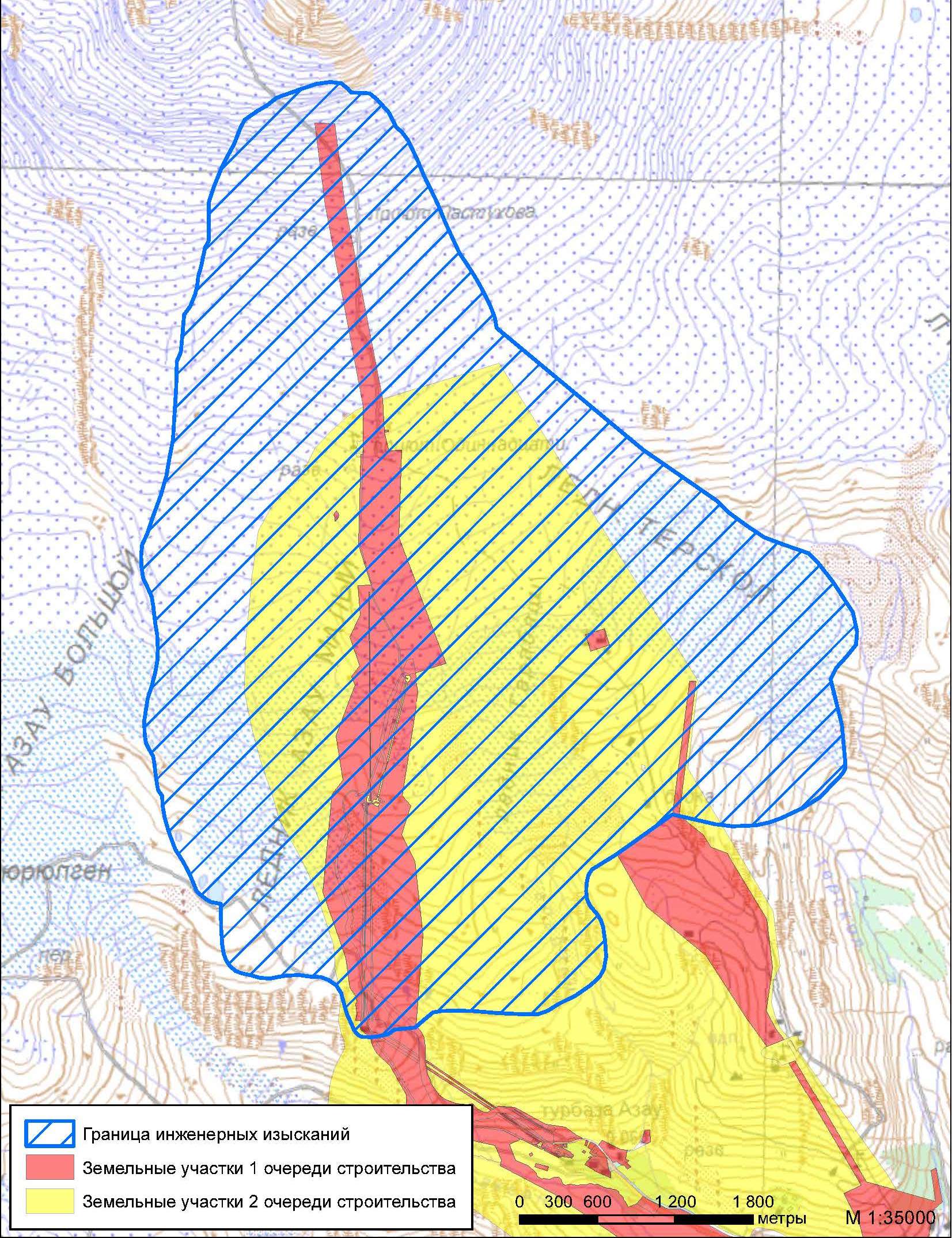 Приложение 2к Договору № ________ от __________________КАЛЕНДАРНЫЙ ПЛАН на выполнение исследовательских и изыскательских работ по ледникам Малый Азау, Гарабаши, Терскол и прилегающей территории в границах ВТРК «Эльбрус»Приложение 3 к Договору № ________ от __________________ПРОГРАММА на выполнение исследовательских и изыскательских работ по ледникам Малый  Азау, Гарабаши, Терскол и прилегающей территории в границах ВТРК «Эльбрус»Приложение 4к Договору № ________ от __________________Сводный сметный расчетна выполнение исследовательских и изыскательских работ по ледникам Малый  Азау,  Гарабаши, Терскол и прилегающей территории в границах ВТРК «Эльбрус»Приложение 5к Договору № ________ от __________________БАНКОВСКАЯ ГАРАНТИЯ № г. Москва								    «    » __________ 201_ года  Наименование банка________________________, именуемое в дальнейшем «Гарант», зарегистрированное  Центральным банком Российской Федерации   ___________г.,    Генеральная  лицензия  Банка  России  № ____  от   _____г.,  ОГРН _____________, ИНН _________  , КПП ______________, место нахождения: __________________________________________________, финансовые реквизиты: корреспондентский счет № ____________________________, БИК ______________, в лице ____________________________________________, действующего на основании, по просьбе  «Наименование                           организации» (Местонахождение: адрес; ОГРН ____________, ИНН _______________, КПП ____________), именуемого в дальнейшем «Принципал», настоящим безусловно и безотзывно обязуется выплатить Открытому акционерному обществу «Курорты Северного Кавказа» (ОАО «КСК») (Адрес места нахождения: ул. Пр. Кирова, д.82 а, г. Пятигорск, Ставропольский край, Российская Федерация, 357500; Адрес отправки почтовой корреспонденции: 123100, г. Москва, Пресненская набережная, 12 Офисный комплекс «Федерация», Башня «Запад»; ОГРН 1102632003320, ИНН 2632100740), именуемому в дальнейшем «Бенефициар», любую сумму в пределах суммы полученного Принципалом по Договору № __________ от __________ г. и всеми дополнениями 
к нему (далее - Договор), заключенному между Принципалом и Бенефициаром, авансового платежа по Договору, но не превышающую в общей сложности сумму ______________________  (далее - «Предел ответственности по Гарантии» или «Гарантийная сумма»), по получении Гарантом первого письменного требования (далее - Требование) Бенефициара возвратить сумму аванса, в котором должно быть указано, что Принципал не выполнил свои обязательства 
по Договору и какие именно обязательства не выполнил Принципал. Срок действия Гарантии – с даты выдачи по «   » __________ 201_ года включительно.В соответствии с настоящей Гарантией выплата Бенефициару требуемых последним денежных средств, в пределах Гарантийной суммы, производится в рублях, в течение 5 (Пяти) рабочих дней с даты получения письменного Требования.Гарант при получении письменного Требования обязуется выплатить Бенефициару Гарантийную сумму в рублях Российской Федерации путем безналичного перечисления на его банковский счет, указанный в Требовании. Обязательство Гаранта перед Бенефициаром считается надлежаще исполненным при условии фактического поступления денежных средств на  банковский счет Бенефициара, указанный в Требовании. Требование должно быть направлено до истечения вышеуказанного срока действия Гарантии заказным письмом по почтовому адресу Гаранта или курьером. К Требованию должны быть приложены документы, подтверждающие полномочия лица, подписавшего требование Бенефициара об уплате гарантийной суммы. Настоящая гарантия не может быть отозвана Гарантом.Права Бенефициара по Гарантии не могут быть переданы третьему лицу без письменного согласия Гаранта. Утратившая силу Гарантия должна быть возвращена Гаранту без наших дополнительных запросов. Настоящая Гарантия подчиняется законодательству Российской Федерации.Должность                                                                                                                                                     ФИОПункт 1.3.1. Пункт 1.3.1. Пункт 1.3.1. Наименование ЗаказчикаНаименование ЗаказчикаНаименование ЗаказчикаЗаказчикНаименование: Открытое акционерное общество «Курорты Северного Кавказа»,(ОАО «КСК», ИНН 2632100740).Контактная информацияПочтовый адрес: Российская Федерация, 123100, г. Москва, Пресненская набережная, д. 12.Адрес электронной почты: info@ncrc.ru Телефон:  +7 (495) 775-91-22Контактное лицо:Токарев Игорь АлександровичТел.: +7 (495) 775-91-22, доб.: 421E-mail: info@ncrc.ruАдрес официального сайта: www.zakupki.gov.ruАдрес сайта Общества (Заказчика): www.ncrc.ruЗаказчикНаименование: Открытое акционерное общество «Курорты Северного Кавказа»,(ОАО «КСК», ИНН 2632100740).Контактная информацияПочтовый адрес: Российская Федерация, 123100, г. Москва, Пресненская набережная, д. 12.Адрес электронной почты: info@ncrc.ru Телефон:  +7 (495) 775-91-22Контактное лицо:Токарев Игорь АлександровичТел.: +7 (495) 775-91-22, доб.: 421E-mail: info@ncrc.ruАдрес официального сайта: www.zakupki.gov.ruАдрес сайта Общества (Заказчика): www.ncrc.ruЗаказчикНаименование: Открытое акционерное общество «Курорты Северного Кавказа»,(ОАО «КСК», ИНН 2632100740).Контактная информацияПочтовый адрес: Российская Федерация, 123100, г. Москва, Пресненская набережная, д. 12.Адрес электронной почты: info@ncrc.ru Телефон:  +7 (495) 775-91-22Контактное лицо:Токарев Игорь АлександровичТел.: +7 (495) 775-91-22, доб.: 421E-mail: info@ncrc.ruАдрес официального сайта: www.zakupki.gov.ruАдрес сайта Общества (Заказчика): www.ncrc.ruЗаказчикНаименование: Открытое акционерное общество «Курорты Северного Кавказа»,(ОАО «КСК», ИНН 2632100740).Контактная информацияПочтовый адрес: Российская Федерация, 123100, г. Москва, Пресненская набережная, д. 12.Адрес электронной почты: info@ncrc.ru Телефон:  +7 (495) 775-91-22Контактное лицо:Токарев Игорь АлександровичТел.: +7 (495) 775-91-22, доб.: 421E-mail: info@ncrc.ruАдрес официального сайта: www.zakupki.gov.ruАдрес сайта Общества (Заказчика): www.ncrc.ruЗаказчикНаименование: Открытое акционерное общество «Курорты Северного Кавказа»,(ОАО «КСК», ИНН 2632100740).Контактная информацияПочтовый адрес: Российская Федерация, 123100, г. Москва, Пресненская набережная, д. 12.Адрес электронной почты: info@ncrc.ru Телефон:  +7 (495) 775-91-22Контактное лицо:Токарев Игорь АлександровичТел.: +7 (495) 775-91-22, доб.: 421E-mail: info@ncrc.ruАдрес официального сайта: www.zakupki.gov.ruАдрес сайта Общества (Заказчика): www.ncrc.ruЗаказчикНаименование: Открытое акционерное общество «Курорты Северного Кавказа»,(ОАО «КСК», ИНН 2632100740).Контактная информацияПочтовый адрес: Российская Федерация, 123100, г. Москва, Пресненская набережная, д. 12.Адрес электронной почты: info@ncrc.ru Телефон:  +7 (495) 775-91-22Контактное лицо:Токарев Игорь АлександровичТел.: +7 (495) 775-91-22, доб.: 421E-mail: info@ncrc.ruАдрес официального сайта: www.zakupki.gov.ruАдрес сайта Общества (Заказчика): www.ncrc.ruПункт 1.3.2.Пункт 1.3.2.Пункт 1.3.2.Наименование специализированной организацииНаименование специализированной организацииНаименование специализированной организацииНе назначенаНе назначенаНе назначенаНе назначенаНе назначенаНе назначенаПункт 1.3.3.Пункт 1.3.3.Пункт 1.3.3.Предмет конкурсаПредмет конкурсаПредмет конкурсаНаименованиеНаименованиеНаименованиеПраво на заключение договора на выполнение исследовательских и изыскательских работ по ледникам Малый Азау, Гарабаши, Терскол и прилегающей территории в границах ВТРК «Эльбрус».Право на заключение договора на выполнение исследовательских и изыскательских работ по ледникам Малый Азау, Гарабаши, Терскол и прилегающей территории в границах ВТРК «Эльбрус».Право на заключение договора на выполнение исследовательских и изыскательских работ по ледникам Малый Азау, Гарабаши, Терскол и прилегающей территории в границах ВТРК «Эльбрус».Пункт 1.3.4.Пункт 1.3.4.Пункт 1.3.4.Предмет договораПредмет договораПредмет договораНаименованиеНаименованиеНаименованиеВыполнение исследовательских и изыскательских работ по ледникам Малый Азау, Гарабаши, Терскол и прилегающей территории в границах ВТРК «Эльбрус».Выполнение исследовательских и изыскательских работ по ледникам Малый Азау, Гарабаши, Терскол и прилегающей территории в границах ВТРК «Эльбрус».Выполнение исследовательских и изыскательских работ по ледникам Малый Азау, Гарабаши, Терскол и прилегающей территории в границах ВТРК «Эльбрус».Пункт 1.3.5.Пункт 1.3.5.Пункт 1.3.5.Место и срок выполнения работМесто и срок выполнения работМесто и срок выполнения работМесто выполнения работ: Российская Федерация, Кабардино-Балкарская Республика, Эльбрусский район.Начальный (максимальный) срок выполнения работ: 173 (Сто семьдесят три) календарных дней со дня заключения договора.Место выполнения работ: Российская Федерация, Кабардино-Балкарская Республика, Эльбрусский район.Начальный (максимальный) срок выполнения работ: 173 (Сто семьдесят три) календарных дней со дня заключения договора.Место выполнения работ: Российская Федерация, Кабардино-Балкарская Республика, Эльбрусский район.Начальный (максимальный) срок выполнения работ: 173 (Сто семьдесят три) календарных дней со дня заключения договора.Место выполнения работ: Российская Федерация, Кабардино-Балкарская Республика, Эльбрусский район.Начальный (максимальный) срок выполнения работ: 173 (Сто семьдесят три) календарных дней со дня заключения договора.Место выполнения работ: Российская Федерация, Кабардино-Балкарская Республика, Эльбрусский район.Начальный (максимальный) срок выполнения работ: 173 (Сто семьдесят три) календарных дней со дня заключения договора.Место выполнения работ: Российская Федерация, Кабардино-Балкарская Республика, Эльбрусский район.Начальный (максимальный) срок выполнения работ: 173 (Сто семьдесят три) календарных дней со дня заключения договора.Пункт 1.3.6.Пункт 1.3.6.Пункт 1.3.6.Начальная (максимальная) цена договораНачальная (максимальная) цена договораНачальная (максимальная) цена договора4 505 951,20 (Четыре миллиона пятьсот пять тысяч девятьсот пятьдесят один) рубль 20 копеек, без учета НДС.Цена договора включает все расходы подрядчика на выполнение работ, в том числе налоги (помимо НДС), другие обязательные платежи, которые подрядчик должен выплатить в связи с выполнением обязательств по договору в соответствии с законодательством Российской Федерации.4 505 951,20 (Четыре миллиона пятьсот пять тысяч девятьсот пятьдесят один) рубль 20 копеек, без учета НДС.Цена договора включает все расходы подрядчика на выполнение работ, в том числе налоги (помимо НДС), другие обязательные платежи, которые подрядчик должен выплатить в связи с выполнением обязательств по договору в соответствии с законодательством Российской Федерации.4 505 951,20 (Четыре миллиона пятьсот пять тысяч девятьсот пятьдесят один) рубль 20 копеек, без учета НДС.Цена договора включает все расходы подрядчика на выполнение работ, в том числе налоги (помимо НДС), другие обязательные платежи, которые подрядчик должен выплатить в связи с выполнением обязательств по договору в соответствии с законодательством Российской Федерации.4 505 951,20 (Четыре миллиона пятьсот пять тысяч девятьсот пятьдесят один) рубль 20 копеек, без учета НДС.Цена договора включает все расходы подрядчика на выполнение работ, в том числе налоги (помимо НДС), другие обязательные платежи, которые подрядчик должен выплатить в связи с выполнением обязательств по договору в соответствии с законодательством Российской Федерации.4 505 951,20 (Четыре миллиона пятьсот пять тысяч девятьсот пятьдесят один) рубль 20 копеек, без учета НДС.Цена договора включает все расходы подрядчика на выполнение работ, в том числе налоги (помимо НДС), другие обязательные платежи, которые подрядчик должен выплатить в связи с выполнением обязательств по договору в соответствии с законодательством Российской Федерации.4 505 951,20 (Четыре миллиона пятьсот пять тысяч девятьсот пятьдесят один) рубль 20 копеек, без учета НДС.Цена договора включает все расходы подрядчика на выполнение работ, в том числе налоги (помимо НДС), другие обязательные платежи, которые подрядчик должен выплатить в связи с выполнением обязательств по договору в соответствии с законодательством Российской Федерации.Пункт 1.3.7. Пункт 1.3.7. Пункт 1.3.7. Источник финансированияИсточник финансированияИсточник финансированияСобственные средства ОАО «КСК».Собственные средства ОАО «КСК».Собственные средства ОАО «КСК».Собственные средства ОАО «КСК».Собственные средства ОАО «КСК».Собственные средства ОАО «КСК».Пункт 1.3.8.Пункт 1.3.8.Пункт 1.3.8.Требования и условия выполнения работТребования и условия выполнения работТребования и условия выполнения работСогласно приложению № 1 к проекту договора Согласно приложению № 1 к проекту договора Согласно приложению № 1 к проекту договора Согласно приложению № 1 к проекту договора Согласно приложению № 1 к проекту договора Согласно приложению № 1 к проекту договора Пункт 1.3.9.Пункт 1.3.9.Пункт 1.3.9.Проект договораПроект договораПроект договораСодержится в ЧАСТИ II. ПРОЕКТ ДОГОВОРА к настоящей конкурсной документации.Содержится в ЧАСТИ II. ПРОЕКТ ДОГОВОРА к настоящей конкурсной документации.Содержится в ЧАСТИ II. ПРОЕКТ ДОГОВОРА к настоящей конкурсной документации.Содержится в ЧАСТИ II. ПРОЕКТ ДОГОВОРА к настоящей конкурсной документации.Содержится в ЧАСТИ II. ПРОЕКТ ДОГОВОРА к настоящей конкурсной документации.Содержится в ЧАСТИ II. ПРОЕКТ ДОГОВОРА к настоящей конкурсной документации.Пункт 1.3.10.Пункт 1.3.10.Пункт 1.3.10.ПреференцииПреференцииПреференцииНе предусмотреныНе предусмотреныНе предусмотреныНе предусмотреныНе предусмотреныНе предусмотреныПункт 1.3.11. Пункт 1.3.11. Пункт 1.3.11. Формы заявки на участие в конкурсеФормы заявки на участие в конкурсеФормы заявки на участие в конкурсеУчастник закупки должен подготовить оригинал и копию заявки на участие в конкурсе, а также 1 (Один) экземпляр на оптическом диске в программе Word, запечатав оригинал и копию заявки на участие в конкурсе в разные конверты, указав на титульном листе каждого документа соответственно «ОРИГИНАЛ» и «КОПИЯ». После этого конверты должны быть надежно запечатаны в один внешний конверт. В случае расхождений между копией и оригиналом преимущество имеет оригинал.Участник закупки должен подготовить оригинал и копию заявки на участие в конкурсе, а также 1 (Один) экземпляр на оптическом диске в программе Word, запечатав оригинал и копию заявки на участие в конкурсе в разные конверты, указав на титульном листе каждого документа соответственно «ОРИГИНАЛ» и «КОПИЯ». После этого конверты должны быть надежно запечатаны в один внешний конверт. В случае расхождений между копией и оригиналом преимущество имеет оригинал.Участник закупки должен подготовить оригинал и копию заявки на участие в конкурсе, а также 1 (Один) экземпляр на оптическом диске в программе Word, запечатав оригинал и копию заявки на участие в конкурсе в разные конверты, указав на титульном листе каждого документа соответственно «ОРИГИНАЛ» и «КОПИЯ». После этого конверты должны быть надежно запечатаны в один внешний конверт. В случае расхождений между копией и оригиналом преимущество имеет оригинал.Участник закупки должен подготовить оригинал и копию заявки на участие в конкурсе, а также 1 (Один) экземпляр на оптическом диске в программе Word, запечатав оригинал и копию заявки на участие в конкурсе в разные конверты, указав на титульном листе каждого документа соответственно «ОРИГИНАЛ» и «КОПИЯ». После этого конверты должны быть надежно запечатаны в один внешний конверт. В случае расхождений между копией и оригиналом преимущество имеет оригинал.Участник закупки должен подготовить оригинал и копию заявки на участие в конкурсе, а также 1 (Один) экземпляр на оптическом диске в программе Word, запечатав оригинал и копию заявки на участие в конкурсе в разные конверты, указав на титульном листе каждого документа соответственно «ОРИГИНАЛ» и «КОПИЯ». После этого конверты должны быть надежно запечатаны в один внешний конверт. В случае расхождений между копией и оригиналом преимущество имеет оригинал.Участник закупки должен подготовить оригинал и копию заявки на участие в конкурсе, а также 1 (Один) экземпляр на оптическом диске в программе Word, запечатав оригинал и копию заявки на участие в конкурсе в разные конверты, указав на титульном листе каждого документа соответственно «ОРИГИНАЛ» и «КОПИЯ». После этого конверты должны быть надежно запечатаны в один внешний конверт. В случае расхождений между копией и оригиналом преимущество имеет оригинал.Пункт 1.3.12Пункт 1.3.12Пункт 1.3.12Документы, входящие в состав заявки на участие в конкурсеДокументы, входящие в состав заявки на участие в конкурсеДокументы, входящие в состав заявки на участие в конкурсеЗаявка на участие в конкурсе должна быть подготовлена по форме, представленной в
 Разделе I.4 настоящей конкурсной документации, и содержать сведения и документы, указанные в п. 3.3. Раздела I.2. «Общие условия проведения конкурса».Заявка на участие в конкурсе должна быть подготовлена по форме, представленной в
 Разделе I.4 настоящей конкурсной документации, и содержать сведения и документы, указанные в п. 3.3. Раздела I.2. «Общие условия проведения конкурса».Заявка на участие в конкурсе должна быть подготовлена по форме, представленной в
 Разделе I.4 настоящей конкурсной документации, и содержать сведения и документы, указанные в п. 3.3. Раздела I.2. «Общие условия проведения конкурса».Заявка на участие в конкурсе должна быть подготовлена по форме, представленной в
 Разделе I.4 настоящей конкурсной документации, и содержать сведения и документы, указанные в п. 3.3. Раздела I.2. «Общие условия проведения конкурса».Заявка на участие в конкурсе должна быть подготовлена по форме, представленной в
 Разделе I.4 настоящей конкурсной документации, и содержать сведения и документы, указанные в п. 3.3. Раздела I.2. «Общие условия проведения конкурса».Заявка на участие в конкурсе должна быть подготовлена по форме, представленной в
 Разделе I.4 настоящей конкурсной документации, и содержать сведения и документы, указанные в п. 3.3. Раздела I.2. «Общие условия проведения конкурса».Пункт 1.3.13.Пункт 1.3.13.Пункт 1.3.13.Условия оплатыУсловия оплатыУсловия оплатыСодержится в ЧАСТИ II. ПРОЕКТ ДОГОВОРА к настоящей конкурсной документации.Содержится в ЧАСТИ II. ПРОЕКТ ДОГОВОРА к настоящей конкурсной документации.Содержится в ЧАСТИ II. ПРОЕКТ ДОГОВОРА к настоящей конкурсной документации.Содержится в ЧАСТИ II. ПРОЕКТ ДОГОВОРА к настоящей конкурсной документации.Содержится в ЧАСТИ II. ПРОЕКТ ДОГОВОРА к настоящей конкурсной документации.Содержится в ЧАСТИ II. ПРОЕКТ ДОГОВОРА к настоящей конкурсной документации.Пункт 1.3.14.Пункт 1.3.14.Пункт 1.3.14.Оформление заявок на участие в конкурсеОформление заявок на участие в конкурсеОформление заявок на участие в конкурсеУчастник закупки представляет заявку на участие в конкурсе в соответствии с п. 3.6. Разделом I.2. настоящей конкурсной документации.Участник закупки представляет заявку на участие в конкурсе в соответствии с п. 3.6. Разделом I.2. настоящей конкурсной документации.Участник закупки представляет заявку на участие в конкурсе в соответствии с п. 3.6. Разделом I.2. настоящей конкурсной документации.Участник закупки представляет заявку на участие в конкурсе в соответствии с п. 3.6. Разделом I.2. настоящей конкурсной документации.Участник закупки представляет заявку на участие в конкурсе в соответствии с п. 3.6. Разделом I.2. настоящей конкурсной документации.Участник закупки представляет заявку на участие в конкурсе в соответствии с п. 3.6. Разделом I.2. настоящей конкурсной документации.Пункт 1.3.15.Пункт 1.3.15.Пункт 1.3.15.Срок подачи заявок на участие в конкурсеСрок подачи заявок на участие в конкурсеСрок подачи заявок на участие в конкурсес 10:00 (мск) 27 февраля 2015 года по 16:00 (мск) 24 марта2015 годаДля прохода на территорию ОАО «КСК» необходимо заблаговременно заказать пропуск, для этого необходимо связаться с контактным лицом, указанным в п. 1.3.1. Информационной карты.с 10:00 (мск) 27 февраля 2015 года по 16:00 (мск) 24 марта2015 годаДля прохода на территорию ОАО «КСК» необходимо заблаговременно заказать пропуск, для этого необходимо связаться с контактным лицом, указанным в п. 1.3.1. Информационной карты.с 10:00 (мск) 27 февраля 2015 года по 16:00 (мск) 24 марта2015 годаДля прохода на территорию ОАО «КСК» необходимо заблаговременно заказать пропуск, для этого необходимо связаться с контактным лицом, указанным в п. 1.3.1. Информационной карты.с 10:00 (мск) 27 февраля 2015 года по 16:00 (мск) 24 марта2015 годаДля прохода на территорию ОАО «КСК» необходимо заблаговременно заказать пропуск, для этого необходимо связаться с контактным лицом, указанным в п. 1.3.1. Информационной карты.с 10:00 (мск) 27 февраля 2015 года по 16:00 (мск) 24 марта2015 годаДля прохода на территорию ОАО «КСК» необходимо заблаговременно заказать пропуск, для этого необходимо связаться с контактным лицом, указанным в п. 1.3.1. Информационной карты.с 10:00 (мск) 27 февраля 2015 года по 16:00 (мск) 24 марта2015 годаДля прохода на территорию ОАО «КСК» необходимо заблаговременно заказать пропуск, для этого необходимо связаться с контактным лицом, указанным в п. 1.3.1. Информационной карты.Пункт 1.3.16.Пункт 1.3.16.Пункт 1.3.16.Место подачи заявок на участие в конкурсе Место подачи заявок на участие в конкурсе Место подачи заявок на участие в конкурсе Российская Федерация, 123100, г. Москва, Пресненская набережная, д. 12.Российская Федерация, 123100, г. Москва, Пресненская набережная, д. 12.Российская Федерация, 123100, г. Москва, Пресненская набережная, д. 12.Российская Федерация, 123100, г. Москва, Пресненская набережная, д. 12.Российская Федерация, 123100, г. Москва, Пресненская набережная, д. 12.Российская Федерация, 123100, г. Москва, Пресненская набережная, д. 12.Пункт 1.3.17.Пункт 1.3.17.Пункт 1.3.17.Обеспечение заявок на участие в конкурсеОбеспечение заявок на участие в конкурсеОбеспечение заявок на участие в конкурсеРазмер обеспечения заявки на участие в конкурсе составляет: 200 000,00 (Двести тысяч) рублей 00 копеек.Выбор способа обеспечения заявки на участие в конкурсе осуществляется участником закупки.Обеспечение заявки на участие в конкурсе предоставляется участником закупки в форме безусловной безотзывной банковской гарантии (оригинал) сроком действия банковской гарантии не менее 30 (Тридцати) календарных дней со дня окончания срока подачи заявок. Банковская организация (Гарант) должна входить в список первых 30 организаций в рейтинге банков РФ по размеру собственного капитала на последнюю отчетную дату, опубликованного на сайте http://bankir.ru/rating/.Банковская гарантии должна соответствовать форме I.4.6 (ОБЕСПЕЧЕНИЕ ЗАЯВКИ) РАЗДЕЛА I.4.илиОбеспечение заявки на участие в конкурсе предоставляется участником закупки путем перечисления денежных средств на счет Заказчика по следующим реквизитам: ИНН: 2632100740,	КПП 263201001Наименование: Открытое акционерное общество «Курорты Северного Кавказа» Юридический адрес: Проспект Кирова, д. 82а, г. Пятигорск, Ставропольский край, Российская Федерация, 357500Почтовый адрес: Пресненская набережная, дом 12, г. Москва, Российская Федерация, 123100.р/счет № 40702810500020018511Банк плательщика: ОАО «СБЕРБАНК РОССИИ» г. МоскваБИК: 044525225Кор.счет № 30101810400000000225ОГРН 1102632003320ОКПО 67132337ОКВЭД 65.23.3В платежном поручении в строке «Назначение платежа» указать обеспечение заявки к Извещению от __.__.2015 г. № ОК-_______-___.Размер обеспечения заявки на участие в конкурсе составляет: 200 000,00 (Двести тысяч) рублей 00 копеек.Выбор способа обеспечения заявки на участие в конкурсе осуществляется участником закупки.Обеспечение заявки на участие в конкурсе предоставляется участником закупки в форме безусловной безотзывной банковской гарантии (оригинал) сроком действия банковской гарантии не менее 30 (Тридцати) календарных дней со дня окончания срока подачи заявок. Банковская организация (Гарант) должна входить в список первых 30 организаций в рейтинге банков РФ по размеру собственного капитала на последнюю отчетную дату, опубликованного на сайте http://bankir.ru/rating/.Банковская гарантии должна соответствовать форме I.4.6 (ОБЕСПЕЧЕНИЕ ЗАЯВКИ) РАЗДЕЛА I.4.илиОбеспечение заявки на участие в конкурсе предоставляется участником закупки путем перечисления денежных средств на счет Заказчика по следующим реквизитам: ИНН: 2632100740,	КПП 263201001Наименование: Открытое акционерное общество «Курорты Северного Кавказа» Юридический адрес: Проспект Кирова, д. 82а, г. Пятигорск, Ставропольский край, Российская Федерация, 357500Почтовый адрес: Пресненская набережная, дом 12, г. Москва, Российская Федерация, 123100.р/счет № 40702810500020018511Банк плательщика: ОАО «СБЕРБАНК РОССИИ» г. МоскваБИК: 044525225Кор.счет № 30101810400000000225ОГРН 1102632003320ОКПО 67132337ОКВЭД 65.23.3В платежном поручении в строке «Назначение платежа» указать обеспечение заявки к Извещению от __.__.2015 г. № ОК-_______-___.Размер обеспечения заявки на участие в конкурсе составляет: 200 000,00 (Двести тысяч) рублей 00 копеек.Выбор способа обеспечения заявки на участие в конкурсе осуществляется участником закупки.Обеспечение заявки на участие в конкурсе предоставляется участником закупки в форме безусловной безотзывной банковской гарантии (оригинал) сроком действия банковской гарантии не менее 30 (Тридцати) календарных дней со дня окончания срока подачи заявок. Банковская организация (Гарант) должна входить в список первых 30 организаций в рейтинге банков РФ по размеру собственного капитала на последнюю отчетную дату, опубликованного на сайте http://bankir.ru/rating/.Банковская гарантии должна соответствовать форме I.4.6 (ОБЕСПЕЧЕНИЕ ЗАЯВКИ) РАЗДЕЛА I.4.илиОбеспечение заявки на участие в конкурсе предоставляется участником закупки путем перечисления денежных средств на счет Заказчика по следующим реквизитам: ИНН: 2632100740,	КПП 263201001Наименование: Открытое акционерное общество «Курорты Северного Кавказа» Юридический адрес: Проспект Кирова, д. 82а, г. Пятигорск, Ставропольский край, Российская Федерация, 357500Почтовый адрес: Пресненская набережная, дом 12, г. Москва, Российская Федерация, 123100.р/счет № 40702810500020018511Банк плательщика: ОАО «СБЕРБАНК РОССИИ» г. МоскваБИК: 044525225Кор.счет № 30101810400000000225ОГРН 1102632003320ОКПО 67132337ОКВЭД 65.23.3В платежном поручении в строке «Назначение платежа» указать обеспечение заявки к Извещению от __.__.2015 г. № ОК-_______-___.Размер обеспечения заявки на участие в конкурсе составляет: 200 000,00 (Двести тысяч) рублей 00 копеек.Выбор способа обеспечения заявки на участие в конкурсе осуществляется участником закупки.Обеспечение заявки на участие в конкурсе предоставляется участником закупки в форме безусловной безотзывной банковской гарантии (оригинал) сроком действия банковской гарантии не менее 30 (Тридцати) календарных дней со дня окончания срока подачи заявок. Банковская организация (Гарант) должна входить в список первых 30 организаций в рейтинге банков РФ по размеру собственного капитала на последнюю отчетную дату, опубликованного на сайте http://bankir.ru/rating/.Банковская гарантии должна соответствовать форме I.4.6 (ОБЕСПЕЧЕНИЕ ЗАЯВКИ) РАЗДЕЛА I.4.илиОбеспечение заявки на участие в конкурсе предоставляется участником закупки путем перечисления денежных средств на счет Заказчика по следующим реквизитам: ИНН: 2632100740,	КПП 263201001Наименование: Открытое акционерное общество «Курорты Северного Кавказа» Юридический адрес: Проспект Кирова, д. 82а, г. Пятигорск, Ставропольский край, Российская Федерация, 357500Почтовый адрес: Пресненская набережная, дом 12, г. Москва, Российская Федерация, 123100.р/счет № 40702810500020018511Банк плательщика: ОАО «СБЕРБАНК РОССИИ» г. МоскваБИК: 044525225Кор.счет № 30101810400000000225ОГРН 1102632003320ОКПО 67132337ОКВЭД 65.23.3В платежном поручении в строке «Назначение платежа» указать обеспечение заявки к Извещению от __.__.2015 г. № ОК-_______-___.Размер обеспечения заявки на участие в конкурсе составляет: 200 000,00 (Двести тысяч) рублей 00 копеек.Выбор способа обеспечения заявки на участие в конкурсе осуществляется участником закупки.Обеспечение заявки на участие в конкурсе предоставляется участником закупки в форме безусловной безотзывной банковской гарантии (оригинал) сроком действия банковской гарантии не менее 30 (Тридцати) календарных дней со дня окончания срока подачи заявок. Банковская организация (Гарант) должна входить в список первых 30 организаций в рейтинге банков РФ по размеру собственного капитала на последнюю отчетную дату, опубликованного на сайте http://bankir.ru/rating/.Банковская гарантии должна соответствовать форме I.4.6 (ОБЕСПЕЧЕНИЕ ЗАЯВКИ) РАЗДЕЛА I.4.илиОбеспечение заявки на участие в конкурсе предоставляется участником закупки путем перечисления денежных средств на счет Заказчика по следующим реквизитам: ИНН: 2632100740,	КПП 263201001Наименование: Открытое акционерное общество «Курорты Северного Кавказа» Юридический адрес: Проспект Кирова, д. 82а, г. Пятигорск, Ставропольский край, Российская Федерация, 357500Почтовый адрес: Пресненская набережная, дом 12, г. Москва, Российская Федерация, 123100.р/счет № 40702810500020018511Банк плательщика: ОАО «СБЕРБАНК РОССИИ» г. МоскваБИК: 044525225Кор.счет № 30101810400000000225ОГРН 1102632003320ОКПО 67132337ОКВЭД 65.23.3В платежном поручении в строке «Назначение платежа» указать обеспечение заявки к Извещению от __.__.2015 г. № ОК-_______-___.Размер обеспечения заявки на участие в конкурсе составляет: 200 000,00 (Двести тысяч) рублей 00 копеек.Выбор способа обеспечения заявки на участие в конкурсе осуществляется участником закупки.Обеспечение заявки на участие в конкурсе предоставляется участником закупки в форме безусловной безотзывной банковской гарантии (оригинал) сроком действия банковской гарантии не менее 30 (Тридцати) календарных дней со дня окончания срока подачи заявок. Банковская организация (Гарант) должна входить в список первых 30 организаций в рейтинге банков РФ по размеру собственного капитала на последнюю отчетную дату, опубликованного на сайте http://bankir.ru/rating/.Банковская гарантии должна соответствовать форме I.4.6 (ОБЕСПЕЧЕНИЕ ЗАЯВКИ) РАЗДЕЛА I.4.илиОбеспечение заявки на участие в конкурсе предоставляется участником закупки путем перечисления денежных средств на счет Заказчика по следующим реквизитам: ИНН: 2632100740,	КПП 263201001Наименование: Открытое акционерное общество «Курорты Северного Кавказа» Юридический адрес: Проспект Кирова, д. 82а, г. Пятигорск, Ставропольский край, Российская Федерация, 357500Почтовый адрес: Пресненская набережная, дом 12, г. Москва, Российская Федерация, 123100.р/счет № 40702810500020018511Банк плательщика: ОАО «СБЕРБАНК РОССИИ» г. МоскваБИК: 044525225Кор.счет № 30101810400000000225ОГРН 1102632003320ОКПО 67132337ОКВЭД 65.23.3В платежном поручении в строке «Назначение платежа» указать обеспечение заявки к Извещению от __.__.2015 г. № ОК-_______-___.Пункт 1.3.18.Пункт 1.3.18.Пункт 1.3.18.Обеспечение исполнения обязательств по договору: Обеспечение исполнения обязательств по договору: Обеспечение исполнения обязательств по договору: Обеспечение исполнения обязательств по договору предоставляется в форме безусловной безотзывной банковской гарантии (оригинал) на сумму не более 30 % (Тридцати процентов) от стоимости договора, но не менее размера аванса и сроком действия банковской гарантии не менее 45 (Сорока пяти) рабочих дней после окончания срока действия договора.На момент получения банковской гарантии, банковская организация (Гарант) должна входить в список первых 30 организаций в рейтинге банков РФ по размеру собственного капитала на последнюю отчетную дату, опубликованного на сайте http://bankir.ru/rating/.Банковская гарантии должна соответствовать форме I.4.7 (ОБЕСПЕЧЕНИЕ ИСПОЛНЕНИЯ ОБЯЗАТЕЛЬСТВ ПО ДОГОВОРУ) РАЗДЕЛА I.4.Обеспечение исполнения обязательств по договору предоставляется в форме безусловной безотзывной банковской гарантии (оригинал) на сумму не более 30 % (Тридцати процентов) от стоимости договора, но не менее размера аванса и сроком действия банковской гарантии не менее 45 (Сорока пяти) рабочих дней после окончания срока действия договора.На момент получения банковской гарантии, банковская организация (Гарант) должна входить в список первых 30 организаций в рейтинге банков РФ по размеру собственного капитала на последнюю отчетную дату, опубликованного на сайте http://bankir.ru/rating/.Банковская гарантии должна соответствовать форме I.4.7 (ОБЕСПЕЧЕНИЕ ИСПОЛНЕНИЯ ОБЯЗАТЕЛЬСТВ ПО ДОГОВОРУ) РАЗДЕЛА I.4.Обеспечение исполнения обязательств по договору предоставляется в форме безусловной безотзывной банковской гарантии (оригинал) на сумму не более 30 % (Тридцати процентов) от стоимости договора, но не менее размера аванса и сроком действия банковской гарантии не менее 45 (Сорока пяти) рабочих дней после окончания срока действия договора.На момент получения банковской гарантии, банковская организация (Гарант) должна входить в список первых 30 организаций в рейтинге банков РФ по размеру собственного капитала на последнюю отчетную дату, опубликованного на сайте http://bankir.ru/rating/.Банковская гарантии должна соответствовать форме I.4.7 (ОБЕСПЕЧЕНИЕ ИСПОЛНЕНИЯ ОБЯЗАТЕЛЬСТВ ПО ДОГОВОРУ) РАЗДЕЛА I.4.Обеспечение исполнения обязательств по договору предоставляется в форме безусловной безотзывной банковской гарантии (оригинал) на сумму не более 30 % (Тридцати процентов) от стоимости договора, но не менее размера аванса и сроком действия банковской гарантии не менее 45 (Сорока пяти) рабочих дней после окончания срока действия договора.На момент получения банковской гарантии, банковская организация (Гарант) должна входить в список первых 30 организаций в рейтинге банков РФ по размеру собственного капитала на последнюю отчетную дату, опубликованного на сайте http://bankir.ru/rating/.Банковская гарантии должна соответствовать форме I.4.7 (ОБЕСПЕЧЕНИЕ ИСПОЛНЕНИЯ ОБЯЗАТЕЛЬСТВ ПО ДОГОВОРУ) РАЗДЕЛА I.4.Обеспечение исполнения обязательств по договору предоставляется в форме безусловной безотзывной банковской гарантии (оригинал) на сумму не более 30 % (Тридцати процентов) от стоимости договора, но не менее размера аванса и сроком действия банковской гарантии не менее 45 (Сорока пяти) рабочих дней после окончания срока действия договора.На момент получения банковской гарантии, банковская организация (Гарант) должна входить в список первых 30 организаций в рейтинге банков РФ по размеру собственного капитала на последнюю отчетную дату, опубликованного на сайте http://bankir.ru/rating/.Банковская гарантии должна соответствовать форме I.4.7 (ОБЕСПЕЧЕНИЕ ИСПОЛНЕНИЯ ОБЯЗАТЕЛЬСТВ ПО ДОГОВОРУ) РАЗДЕЛА I.4.Обеспечение исполнения обязательств по договору предоставляется в форме безусловной безотзывной банковской гарантии (оригинал) на сумму не более 30 % (Тридцати процентов) от стоимости договора, но не менее размера аванса и сроком действия банковской гарантии не менее 45 (Сорока пяти) рабочих дней после окончания срока действия договора.На момент получения банковской гарантии, банковская организация (Гарант) должна входить в список первых 30 организаций в рейтинге банков РФ по размеру собственного капитала на последнюю отчетную дату, опубликованного на сайте http://bankir.ru/rating/.Банковская гарантии должна соответствовать форме I.4.7 (ОБЕСПЕЧЕНИЕ ИСПОЛНЕНИЯ ОБЯЗАТЕЛЬСТВ ПО ДОГОВОРУ) РАЗДЕЛА I.4.Пункт 1.3.19.Пункт 1.3.19.Пункт 1.3.19.Дата и место вскрытия конвертов с заявками на участие в конкурсе Дата и место вскрытия конвертов с заявками на участие в конкурсе Дата и место вскрытия конвертов с заявками на участие в конкурсе Место вскрытия конвертов с заявками на участие в открытом конкурсе: Российская Федерация, 123100, г. Москва, Пресненская набережная, д. 12.Дата и время вскрытия конвертов с заявками на участие в открытом конкурсе: 16:30 (мск) 
24 марта 2015 годаМесто вскрытия конвертов с заявками на участие в открытом конкурсе: Российская Федерация, 123100, г. Москва, Пресненская набережная, д. 12.Дата и время вскрытия конвертов с заявками на участие в открытом конкурсе: 16:30 (мск) 
24 марта 2015 годаМесто вскрытия конвертов с заявками на участие в открытом конкурсе: Российская Федерация, 123100, г. Москва, Пресненская набережная, д. 12.Дата и время вскрытия конвертов с заявками на участие в открытом конкурсе: 16:30 (мск) 
24 марта 2015 годаМесто вскрытия конвертов с заявками на участие в открытом конкурсе: Российская Федерация, 123100, г. Москва, Пресненская набережная, д. 12.Дата и время вскрытия конвертов с заявками на участие в открытом конкурсе: 16:30 (мск) 
24 марта 2015 годаМесто вскрытия конвертов с заявками на участие в открытом конкурсе: Российская Федерация, 123100, г. Москва, Пресненская набережная, д. 12.Дата и время вскрытия конвертов с заявками на участие в открытом конкурсе: 16:30 (мск) 
24 марта 2015 годаМесто вскрытия конвертов с заявками на участие в открытом конкурсе: Российская Федерация, 123100, г. Москва, Пресненская набережная, д. 12.Дата и время вскрытия конвертов с заявками на участие в открытом конкурсе: 16:30 (мск) 
24 марта 2015 годаПункт 1.3.20.Пункт 1.3.20.Дата рассмотрения заявок на участие в открытом конкурсеДата рассмотрения заявок на участие в открытом конкурсеДата рассмотрения заявок на участие в открытом конкурсеДата рассмотрения заявок на участие в открытом конкурсеДата рассмотрения заявок на участие в открытом конкурседо 26 марта 2015 годадо 26 марта 2015 годадо 26 марта 2015 годадо 26 марта 2015 годадо 26 марта 2015 годадо 26 марта 2015 годаПункт 1.3.21.Пункт 1.3.21.Дата подведения итогов открытого конкурсаДата подведения итогов открытого конкурсаДата подведения итогов открытого конкурсаДата подведения итогов открытого конкурсаДата подведения итогов открытого конкурсадо 31 марта2015 годадо 31 марта2015 годадо 31 марта2015 годадо 31 марта2015 годадо 31 марта2015 годадо 31 марта2015 годаПункт 1.3.22.Пункт 1.3.22.Пункт 1.3.22.Критерии и порядок оценки заявок на участие в конкурсеКритерии и порядок оценки заявок на участие в конкурсеКритерии и порядок оценки заявок на участие в конкурсеЗаявки оцениваются по 100 бальной шкале по следующим критериям:(при этом для расчетов рейтингов применяется коэффициент значимости, равный значению соответствующего критерия в процентах, деленному на 100):Заявки оцениваются по 100 бальной шкале по следующим критериям:(при этом для расчетов рейтингов применяется коэффициент значимости, равный значению соответствующего критерия в процентах, деленному на 100):Заявки оцениваются по 100 бальной шкале по следующим критериям:(при этом для расчетов рейтингов применяется коэффициент значимости, равный значению соответствующего критерия в процентах, деленному на 100):Заявки оцениваются по 100 бальной шкале по следующим критериям:(при этом для расчетов рейтингов применяется коэффициент значимости, равный значению соответствующего критерия в процентах, деленному на 100):Значение критерия Значение критерия 1.Цена договораЦена договораЦена договора5050Рейтинг, присуждаемый заявке по критерию «Цена договора» определяется по формуле:Amax - AiRai = ------------ x 100,Amaxгде:Rai - рейтинг, присуждаемый i-й заявке по указанному критерию;Amax - начальная (максимальная) цена договора;Ai - предложение i-го участника конкурса по цене договора.Для расчета итогового рейтинга по заявке рейтинг, присуждаемый оцениваемой заявке по критерию «Цена договора», умножается на соответствующую указанному критерию значимость.При оценке заявок по критерию «Цена договора» лучшим условием исполнения договора по указанному критерию признается предложение участника конкурса с наименьшей ценой договора.Рейтинг, присуждаемый заявке по критерию «Цена договора» определяется по формуле:Amax - AiRai = ------------ x 100,Amaxгде:Rai - рейтинг, присуждаемый i-й заявке по указанному критерию;Amax - начальная (максимальная) цена договора;Ai - предложение i-го участника конкурса по цене договора.Для расчета итогового рейтинга по заявке рейтинг, присуждаемый оцениваемой заявке по критерию «Цена договора», умножается на соответствующую указанному критерию значимость.При оценке заявок по критерию «Цена договора» лучшим условием исполнения договора по указанному критерию признается предложение участника конкурса с наименьшей ценой договора.Рейтинг, присуждаемый заявке по критерию «Цена договора» определяется по формуле:Amax - AiRai = ------------ x 100,Amaxгде:Rai - рейтинг, присуждаемый i-й заявке по указанному критерию;Amax - начальная (максимальная) цена договора;Ai - предложение i-го участника конкурса по цене договора.Для расчета итогового рейтинга по заявке рейтинг, присуждаемый оцениваемой заявке по критерию «Цена договора», умножается на соответствующую указанному критерию значимость.При оценке заявок по критерию «Цена договора» лучшим условием исполнения договора по указанному критерию признается предложение участника конкурса с наименьшей ценой договора.Рейтинг, присуждаемый заявке по критерию «Цена договора» определяется по формуле:Amax - AiRai = ------------ x 100,Amaxгде:Rai - рейтинг, присуждаемый i-й заявке по указанному критерию;Amax - начальная (максимальная) цена договора;Ai - предложение i-го участника конкурса по цене договора.Для расчета итогового рейтинга по заявке рейтинг, присуждаемый оцениваемой заявке по критерию «Цена договора», умножается на соответствующую указанному критерию значимость.При оценке заявок по критерию «Цена договора» лучшим условием исполнения договора по указанному критерию признается предложение участника конкурса с наименьшей ценой договора.Рейтинг, присуждаемый заявке по критерию «Цена договора» определяется по формуле:Amax - AiRai = ------------ x 100,Amaxгде:Rai - рейтинг, присуждаемый i-й заявке по указанному критерию;Amax - начальная (максимальная) цена договора;Ai - предложение i-го участника конкурса по цене договора.Для расчета итогового рейтинга по заявке рейтинг, присуждаемый оцениваемой заявке по критерию «Цена договора», умножается на соответствующую указанному критерию значимость.При оценке заявок по критерию «Цена договора» лучшим условием исполнения договора по указанному критерию признается предложение участника конкурса с наименьшей ценой договора.Рейтинг, присуждаемый заявке по критерию «Цена договора» определяется по формуле:Amax - AiRai = ------------ x 100,Amaxгде:Rai - рейтинг, присуждаемый i-й заявке по указанному критерию;Amax - начальная (максимальная) цена договора;Ai - предложение i-го участника конкурса по цене договора.Для расчета итогового рейтинга по заявке рейтинг, присуждаемый оцениваемой заявке по критерию «Цена договора», умножается на соответствующую указанному критерию значимость.При оценке заявок по критерию «Цена договора» лучшим условием исполнения договора по указанному критерию признается предложение участника конкурса с наименьшей ценой договора.2.Квалификация участника закупкиКвалификация участника закупкиКвалификация участника закупкиКвалификация участника закупки50Для оценки заявок по критерию «Квалификация участника закупки» каждой заявке выставляется значение от 0 до 100 баллов.Рейтинг, присуждаемый заявке по критерию «Квалификация участника закупки», определяется как сумма баллов по всем подкритериям (С) присуждаемых этой заявке. Рейтинг, присуждаемый i-й заявке по критерию «Квалификация участника закупки», определяется по формуле:Rc i   = C i 1  + C i 2+ ... + C i к ,где:Rc i - рейтинг, присуждаемый i-й заявке по указанному критерию;C i к - значение  в баллах, присуждаемое Единой комиссией i-й заявке на участие в открытом конкурсе k-му показателю, где k - количество установленных показателей.Оценка осуществляется по следующим показателям (k):Наличие у участника закупки опыта выполнения за последние 3 (Три) года, предшествующие дате подачи заявки на участие в закупке, по одному из аналогичных объектов (по выбору участника закупки) предмету закупки, по выполнению исследовательских и изыскательских работ, со стоимостью не менее 50 % (Пятьдесят процентов) от начальной (максимальной) цены договора (3 балла за 1 договор, но не более 30 баллов);Наличие у участника закупки опыта выполнения собственными силами выполненных исследовательских и изыскательских работ объектов, находящихся на территории высокогорной местности с сейсмичностью не менее 8 (восемь) баллов (подтверждается предоставлением копии договора с актами выполненных работ/услуг) (3 балла за 1 договор, но не более 30 баллов);Наличие у участника закупки опыта работы с государственными заказчиками (подтверждается копиями договоров с актами выполненных работ/услуг) (3 балла за 1 договор, но не более 30 баллов);Наличие у участника закупки успешных отзывов от государственных заказчиков (подтверждается копиями отзывов) (1 балл за 1 отзыв, но не более 10 баллов).Для получения итогового рейтинга по заявке рейтинг, присуждаемый этой заявке по критерию «Квалификация участника закупки», умножается на соответствующую указанному критерию значимость (0,5).Для оценки заявок по критерию «Квалификация участника закупки» каждой заявке выставляется значение от 0 до 100 баллов.Рейтинг, присуждаемый заявке по критерию «Квалификация участника закупки», определяется как сумма баллов по всем подкритериям (С) присуждаемых этой заявке. Рейтинг, присуждаемый i-й заявке по критерию «Квалификация участника закупки», определяется по формуле:Rc i   = C i 1  + C i 2+ ... + C i к ,где:Rc i - рейтинг, присуждаемый i-й заявке по указанному критерию;C i к - значение  в баллах, присуждаемое Единой комиссией i-й заявке на участие в открытом конкурсе k-му показателю, где k - количество установленных показателей.Оценка осуществляется по следующим показателям (k):Наличие у участника закупки опыта выполнения за последние 3 (Три) года, предшествующие дате подачи заявки на участие в закупке, по одному из аналогичных объектов (по выбору участника закупки) предмету закупки, по выполнению исследовательских и изыскательских работ, со стоимостью не менее 50 % (Пятьдесят процентов) от начальной (максимальной) цены договора (3 балла за 1 договор, но не более 30 баллов);Наличие у участника закупки опыта выполнения собственными силами выполненных исследовательских и изыскательских работ объектов, находящихся на территории высокогорной местности с сейсмичностью не менее 8 (восемь) баллов (подтверждается предоставлением копии договора с актами выполненных работ/услуг) (3 балла за 1 договор, но не более 30 баллов);Наличие у участника закупки опыта работы с государственными заказчиками (подтверждается копиями договоров с актами выполненных работ/услуг) (3 балла за 1 договор, но не более 30 баллов);Наличие у участника закупки успешных отзывов от государственных заказчиков (подтверждается копиями отзывов) (1 балл за 1 отзыв, но не более 10 баллов).Для получения итогового рейтинга по заявке рейтинг, присуждаемый этой заявке по критерию «Квалификация участника закупки», умножается на соответствующую указанному критерию значимость (0,5).Для оценки заявок по критерию «Квалификация участника закупки» каждой заявке выставляется значение от 0 до 100 баллов.Рейтинг, присуждаемый заявке по критерию «Квалификация участника закупки», определяется как сумма баллов по всем подкритериям (С) присуждаемых этой заявке. Рейтинг, присуждаемый i-й заявке по критерию «Квалификация участника закупки», определяется по формуле:Rc i   = C i 1  + C i 2+ ... + C i к ,где:Rc i - рейтинг, присуждаемый i-й заявке по указанному критерию;C i к - значение  в баллах, присуждаемое Единой комиссией i-й заявке на участие в открытом конкурсе k-му показателю, где k - количество установленных показателей.Оценка осуществляется по следующим показателям (k):Наличие у участника закупки опыта выполнения за последние 3 (Три) года, предшествующие дате подачи заявки на участие в закупке, по одному из аналогичных объектов (по выбору участника закупки) предмету закупки, по выполнению исследовательских и изыскательских работ, со стоимостью не менее 50 % (Пятьдесят процентов) от начальной (максимальной) цены договора (3 балла за 1 договор, но не более 30 баллов);Наличие у участника закупки опыта выполнения собственными силами выполненных исследовательских и изыскательских работ объектов, находящихся на территории высокогорной местности с сейсмичностью не менее 8 (восемь) баллов (подтверждается предоставлением копии договора с актами выполненных работ/услуг) (3 балла за 1 договор, но не более 30 баллов);Наличие у участника закупки опыта работы с государственными заказчиками (подтверждается копиями договоров с актами выполненных работ/услуг) (3 балла за 1 договор, но не более 30 баллов);Наличие у участника закупки успешных отзывов от государственных заказчиков (подтверждается копиями отзывов) (1 балл за 1 отзыв, но не более 10 баллов).Для получения итогового рейтинга по заявке рейтинг, присуждаемый этой заявке по критерию «Квалификация участника закупки», умножается на соответствующую указанному критерию значимость (0,5).Для оценки заявок по критерию «Квалификация участника закупки» каждой заявке выставляется значение от 0 до 100 баллов.Рейтинг, присуждаемый заявке по критерию «Квалификация участника закупки», определяется как сумма баллов по всем подкритериям (С) присуждаемых этой заявке. Рейтинг, присуждаемый i-й заявке по критерию «Квалификация участника закупки», определяется по формуле:Rc i   = C i 1  + C i 2+ ... + C i к ,где:Rc i - рейтинг, присуждаемый i-й заявке по указанному критерию;C i к - значение  в баллах, присуждаемое Единой комиссией i-й заявке на участие в открытом конкурсе k-му показателю, где k - количество установленных показателей.Оценка осуществляется по следующим показателям (k):Наличие у участника закупки опыта выполнения за последние 3 (Три) года, предшествующие дате подачи заявки на участие в закупке, по одному из аналогичных объектов (по выбору участника закупки) предмету закупки, по выполнению исследовательских и изыскательских работ, со стоимостью не менее 50 % (Пятьдесят процентов) от начальной (максимальной) цены договора (3 балла за 1 договор, но не более 30 баллов);Наличие у участника закупки опыта выполнения собственными силами выполненных исследовательских и изыскательских работ объектов, находящихся на территории высокогорной местности с сейсмичностью не менее 8 (восемь) баллов (подтверждается предоставлением копии договора с актами выполненных работ/услуг) (3 балла за 1 договор, но не более 30 баллов);Наличие у участника закупки опыта работы с государственными заказчиками (подтверждается копиями договоров с актами выполненных работ/услуг) (3 балла за 1 договор, но не более 30 баллов);Наличие у участника закупки успешных отзывов от государственных заказчиков (подтверждается копиями отзывов) (1 балл за 1 отзыв, но не более 10 баллов).Для получения итогового рейтинга по заявке рейтинг, присуждаемый этой заявке по критерию «Квалификация участника закупки», умножается на соответствующую указанному критерию значимость (0,5).Для оценки заявок по критерию «Квалификация участника закупки» каждой заявке выставляется значение от 0 до 100 баллов.Рейтинг, присуждаемый заявке по критерию «Квалификация участника закупки», определяется как сумма баллов по всем подкритериям (С) присуждаемых этой заявке. Рейтинг, присуждаемый i-й заявке по критерию «Квалификация участника закупки», определяется по формуле:Rc i   = C i 1  + C i 2+ ... + C i к ,где:Rc i - рейтинг, присуждаемый i-й заявке по указанному критерию;C i к - значение  в баллах, присуждаемое Единой комиссией i-й заявке на участие в открытом конкурсе k-му показателю, где k - количество установленных показателей.Оценка осуществляется по следующим показателям (k):Наличие у участника закупки опыта выполнения за последние 3 (Три) года, предшествующие дате подачи заявки на участие в закупке, по одному из аналогичных объектов (по выбору участника закупки) предмету закупки, по выполнению исследовательских и изыскательских работ, со стоимостью не менее 50 % (Пятьдесят процентов) от начальной (максимальной) цены договора (3 балла за 1 договор, но не более 30 баллов);Наличие у участника закупки опыта выполнения собственными силами выполненных исследовательских и изыскательских работ объектов, находящихся на территории высокогорной местности с сейсмичностью не менее 8 (восемь) баллов (подтверждается предоставлением копии договора с актами выполненных работ/услуг) (3 балла за 1 договор, но не более 30 баллов);Наличие у участника закупки опыта работы с государственными заказчиками (подтверждается копиями договоров с актами выполненных работ/услуг) (3 балла за 1 договор, но не более 30 баллов);Наличие у участника закупки успешных отзывов от государственных заказчиков (подтверждается копиями отзывов) (1 балл за 1 отзыв, но не более 10 баллов).Для получения итогового рейтинга по заявке рейтинг, присуждаемый этой заявке по критерию «Квалификация участника закупки», умножается на соответствующую указанному критерию значимость (0,5).Для оценки заявок по критерию «Квалификация участника закупки» каждой заявке выставляется значение от 0 до 100 баллов.Рейтинг, присуждаемый заявке по критерию «Квалификация участника закупки», определяется как сумма баллов по всем подкритериям (С) присуждаемых этой заявке. Рейтинг, присуждаемый i-й заявке по критерию «Квалификация участника закупки», определяется по формуле:Rc i   = C i 1  + C i 2+ ... + C i к ,где:Rc i - рейтинг, присуждаемый i-й заявке по указанному критерию;C i к - значение  в баллах, присуждаемое Единой комиссией i-й заявке на участие в открытом конкурсе k-му показателю, где k - количество установленных показателей.Оценка осуществляется по следующим показателям (k):Наличие у участника закупки опыта выполнения за последние 3 (Три) года, предшествующие дате подачи заявки на участие в закупке, по одному из аналогичных объектов (по выбору участника закупки) предмету закупки, по выполнению исследовательских и изыскательских работ, со стоимостью не менее 50 % (Пятьдесят процентов) от начальной (максимальной) цены договора (3 балла за 1 договор, но не более 30 баллов);Наличие у участника закупки опыта выполнения собственными силами выполненных исследовательских и изыскательских работ объектов, находящихся на территории высокогорной местности с сейсмичностью не менее 8 (восемь) баллов (подтверждается предоставлением копии договора с актами выполненных работ/услуг) (3 балла за 1 договор, но не более 30 баллов);Наличие у участника закупки опыта работы с государственными заказчиками (подтверждается копиями договоров с актами выполненных работ/услуг) (3 балла за 1 договор, но не более 30 баллов);Наличие у участника закупки успешных отзывов от государственных заказчиков (подтверждается копиями отзывов) (1 балл за 1 отзыв, но не более 10 баллов).Для получения итогового рейтинга по заявке рейтинг, присуждаемый этой заявке по критерию «Квалификация участника закупки», умножается на соответствующую указанному критерию значимость (0,5).На основании результатов оценки и сопоставления заявок на участие в конкурсе, Единой комиссией каждой заявке на участие в конкурсе относительно других по мере уменьшения степени выгодности содержащихся в них условий исполнения контракта присваивается порядковый номер. Заявке на участие в конкурсе, в которой содержатся лучшие условия исполнения контракта (максимальная сумма баллов), присваивается первый номер.В случае, если максимальную сумму баллов получат два и более участников конкурса, победителем признается участник конкурса, набравший максимальную сумму баллов и имеющий наибольшее число баллов по критерию № 1 «Цена договора». В случае если в нескольких заявках на участие в конкурсе содержатся одинаковые условия исполнения договора, меньший порядковый номер присваивается заявке на участие в конкурсе, которая поступила ранее других заявок на участие в конкурсе, содержащих такие условия.На основании результатов оценки и сопоставления заявок на участие в конкурсе, Единой комиссией каждой заявке на участие в конкурсе относительно других по мере уменьшения степени выгодности содержащихся в них условий исполнения контракта присваивается порядковый номер. Заявке на участие в конкурсе, в которой содержатся лучшие условия исполнения контракта (максимальная сумма баллов), присваивается первый номер.В случае, если максимальную сумму баллов получат два и более участников конкурса, победителем признается участник конкурса, набравший максимальную сумму баллов и имеющий наибольшее число баллов по критерию № 1 «Цена договора». В случае если в нескольких заявках на участие в конкурсе содержатся одинаковые условия исполнения договора, меньший порядковый номер присваивается заявке на участие в конкурсе, которая поступила ранее других заявок на участие в конкурсе, содержащих такие условия.На основании результатов оценки и сопоставления заявок на участие в конкурсе, Единой комиссией каждой заявке на участие в конкурсе относительно других по мере уменьшения степени выгодности содержащихся в них условий исполнения контракта присваивается порядковый номер. Заявке на участие в конкурсе, в которой содержатся лучшие условия исполнения контракта (максимальная сумма баллов), присваивается первый номер.В случае, если максимальную сумму баллов получат два и более участников конкурса, победителем признается участник конкурса, набравший максимальную сумму баллов и имеющий наибольшее число баллов по критерию № 1 «Цена договора». В случае если в нескольких заявках на участие в конкурсе содержатся одинаковые условия исполнения договора, меньший порядковый номер присваивается заявке на участие в конкурсе, которая поступила ранее других заявок на участие в конкурсе, содержащих такие условия.На основании результатов оценки и сопоставления заявок на участие в конкурсе, Единой комиссией каждой заявке на участие в конкурсе относительно других по мере уменьшения степени выгодности содержащихся в них условий исполнения контракта присваивается порядковый номер. Заявке на участие в конкурсе, в которой содержатся лучшие условия исполнения контракта (максимальная сумма баллов), присваивается первый номер.В случае, если максимальную сумму баллов получат два и более участников конкурса, победителем признается участник конкурса, набравший максимальную сумму баллов и имеющий наибольшее число баллов по критерию № 1 «Цена договора». В случае если в нескольких заявках на участие в конкурсе содержатся одинаковые условия исполнения договора, меньший порядковый номер присваивается заявке на участие в конкурсе, которая поступила ранее других заявок на участие в конкурсе, содержащих такие условия.На основании результатов оценки и сопоставления заявок на участие в конкурсе, Единой комиссией каждой заявке на участие в конкурсе относительно других по мере уменьшения степени выгодности содержащихся в них условий исполнения контракта присваивается порядковый номер. Заявке на участие в конкурсе, в которой содержатся лучшие условия исполнения контракта (максимальная сумма баллов), присваивается первый номер.В случае, если максимальную сумму баллов получат два и более участников конкурса, победителем признается участник конкурса, набравший максимальную сумму баллов и имеющий наибольшее число баллов по критерию № 1 «Цена договора». В случае если в нескольких заявках на участие в конкурсе содержатся одинаковые условия исполнения договора, меньший порядковый номер присваивается заявке на участие в конкурсе, которая поступила ранее других заявок на участие в конкурсе, содержащих такие условия.На основании результатов оценки и сопоставления заявок на участие в конкурсе, Единой комиссией каждой заявке на участие в конкурсе относительно других по мере уменьшения степени выгодности содержащихся в них условий исполнения контракта присваивается порядковый номер. Заявке на участие в конкурсе, в которой содержатся лучшие условия исполнения контракта (максимальная сумма баллов), присваивается первый номер.В случае, если максимальную сумму баллов получат два и более участников конкурса, победителем признается участник конкурса, набравший максимальную сумму баллов и имеющий наибольшее число баллов по критерию № 1 «Цена договора». В случае если в нескольких заявках на участие в конкурсе содержатся одинаковые условия исполнения договора, меньший порядковый номер присваивается заявке на участие в конкурсе, которая поступила ранее других заявок на участие в конкурсе, содержащих такие условия.Пункт 1.3.23.Пункт 1.3.23.Пункт 1.3.23.Срок заключения договораСрок заключения договораСрок заключения договораНе позднее чем через 20 (Двадцать) календарных дней со дня подписания Заказчиком протокола оценки и сопоставления заявок на участие в конкурсе.Не позднее чем через 20 (Двадцать) календарных дней со дня подписания Заказчиком протокола оценки и сопоставления заявок на участие в конкурсе.Не позднее чем через 20 (Двадцать) календарных дней со дня подписания Заказчиком протокола оценки и сопоставления заявок на участие в конкурсе.Не позднее чем через 20 (Двадцать) календарных дней со дня подписания Заказчиком протокола оценки и сопоставления заявок на участие в конкурсе.Не позднее чем через 20 (Двадцать) календарных дней со дня подписания Заказчиком протокола оценки и сопоставления заявок на участие в конкурсе.Не позднее чем через 20 (Двадцать) календарных дней со дня подписания Заказчиком протокола оценки и сопоставления заявок на участие в конкурсе.Пункт 1.3.24.Пункт 1.3.24.Срок действия заявкиСрок действия заявкиСрок действия заявкиСрок действия заявкиСрок действия заявкиНе менее 30 (Тридцати) календарных дней со дня окончания срока подачи заявок.Не менее 30 (Тридцати) календарных дней со дня окончания срока подачи заявок.Не менее 30 (Тридцати) календарных дней со дня окончания срока подачи заявок.Не менее 30 (Тридцати) календарных дней со дня окончания срока подачи заявок.Не менее 30 (Тридцати) календарных дней со дня окончания срока подачи заявок.Не менее 30 (Тридцати) календарных дней со дня окончания срока подачи заявок.№ п\пНаименованиеНомер страницы по порядкуЗаявка на участие в конкурсе (по форме 1.4.2. Раздела I.4.)Предложение о цене (форма 1.4.3. Раздела I.4.)Срок выполнения работ (форма 1.4.4. Раздела I.4.)Справка об опыте (форма 1.4.5. Раздела I.4.) Банковская гарантия (обеспечение заявки) по форме 1.4.6. Раздела I.4.Безусловное согласие с банковской гарантией (обеспечение договора) (форма 1.4.7. Раздела I.4.) в свободной формеСправка о собственниках участника конкурса (форма 1.4.8. 
Раздела I.4.)Карточка предприятия (форма 1.4.9. Раздела I.4.)Безусловное согласие с Проектом договора в свободной форме Программу выполнения исследовательских и изыскательских работВыписка, полученная не ранее чем за 1 месяц до дня размещения на официальном сайте извещения о проведении открытого конкурсе, из единого государственного реестра юридических лиц или нотариально заверенная копия такой выписки (для юридических лиц), выписка из единого государственного реестра индивидуальных предпринимателей или нотариально заверенную копию такой выписки (для индивидуальных предпринимателей), копии документов, удостоверяющих личность (для иных физических лиц)Документ, подтверждающий полномочия лица на осуществление действий от имени участника закупкиКопия Учредительных документов участника закупки (для юридических лиц)Решение об одобрении или о совершении крупной сделки либо копия такого решенияДокументы, подтверждающие квалификацию участника закупкиПрочие документы, предусмотренные Конкурсной документацией, а также те, которые участник закупки дополнительно прикладывает в составе заявки на участие в конкурсе (указать отдельно каждый документ)(подпись)М.П.(фамилия, имя, отчество подписавшего, должность)(подпись)М.П.(фамилия, имя, отчество подписавшего, должность)Наименование работ/услугЦена договораЗаказчикОпыт выполнения за последние 3 (Три) года, предшествующие дате подачи заявки на участие в закупке, по одному из аналогичных объектов (по выбору участника закупки) предмету закупки по выполнению исследовательских и изыскательских работ, со стоимостью не менее 50 % (Пятьдесят процентов) от начальной (максимальной) цены договораОпыт выполнения за последние 3 (Три) года, предшествующие дате подачи заявки на участие в закупке, по одному из аналогичных объектов (по выбору участника закупки) предмету закупки по выполнению исследовательских и изыскательских работ, со стоимостью не менее 50 % (Пятьдесят процентов) от начальной (максимальной) цены договораОпыт выполнения за последние 3 (Три) года, предшествующие дате подачи заявки на участие в закупке, по одному из аналогичных объектов (по выбору участника закупки) предмету закупки по выполнению исследовательских и изыскательских работ, со стоимостью не менее 50 % (Пятьдесят процентов) от начальной (максимальной) цены договораОпыт выполнения собственными силами выполненных исследовательских и изыскательских работ объектов, находящихся на территории высокогорной местности с сейсмичностью не менее 8 (восемь) балловОпыт выполнения собственными силами выполненных исследовательских и изыскательских работ объектов, находящихся на территории высокогорной местности с сейсмичностью не менее 8 (восемь) балловОпыт выполнения собственными силами выполненных исследовательских и изыскательских работ объектов, находящихся на территории высокогорной местности с сейсмичностью не менее 8 (восемь) балловОпыт работы с государственными заказчикамиОпыт работы с государственными заказчикамиОпыт работы с государственными заказчиками(подпись)М.П.(фамилия, имя, отчество подписавшего, должность)Информация о собственниках участника конкурса, включая конечных бенефициаровИнформация о собственниках участника конкурса, включая конечных бенефициаровИнформация о собственниках участника конкурса, включая конечных бенефициаровИнформация о собственниках участника конкурса, включая конечных бенефициаровИнформация о собственниках участника конкурса, включая конечных бенефициаровИнформация о собственниках участника конкурса, включая конечных бенефициаровИнформация о собственниках участника конкурса, включая конечных бенефициаровИнформация о собственниках участника конкурса, включая конечных бенефициаровИнформация о собственниках участника конкурса, включая конечных бенефициаровИнформация о собственниках участника конкурса, включая конечных бенефициаров*  № п/пИННОГРННаименование/ФИОАдрес регистрацииРуководитель/участник/акционер/бенефициарРуководитель/участник/акционер/бенефициарИнформация о подтверждающих документах (наименование, реквизиты и т.д.)Информация о подтверждающих документах (наименование, реквизиты и т.д.)Информация о подтверждающих документах (наименование, реквизиты и т.д.)/1.1/1.1.1/1.1.3/1.1.3.1/1.1.3.1/…/1.2/1.2.1/1.2.2/1.2.3/…/1.3/…/1.4/…/2.1* Примечание: 1.1, 1.2 и т.д. - собственники контрагента по договору (собственники первого уровня)* Примечание: 1.1, 1.2 и т.д. - собственники контрагента по договору (собственники первого уровня)* Примечание: 1.1, 1.2 и т.д. - собственники контрагента по договору (собственники первого уровня)* Примечание: 1.1, 1.2 и т.д. - собственники контрагента по договору (собственники первого уровня)* Примечание: 1.1, 1.2 и т.д. - собственники контрагента по договору (собственники первого уровня)* Примечание: 1.1, 1.2 и т.д. - собственники контрагента по договору (собственники первого уровня)* Примечание: 1.1, 1.2 и т.д. - собственники контрагента по договору (собственники первого уровня)* Примечание: 1.1, 1.2 и т.д. - собственники контрагента по договору (собственники первого уровня)* Примечание: 1.1, 1.2 и т.д. - собственники контрагента по договору (собственники первого уровня)* Примечание: 1.1, 1.2 и т.д. - собственники контрагента по договору (собственники первого уровня)* Примечание: 1.1, 1.2 и т.д. - собственники контрагента по договору (собственники первого уровня)* Примечание: 1.1, 1.2 и т.д. - собственники контрагента по договору (собственники первого уровня)     1.1.2, 1.2.1, 1.2.2 и т.д.- собственники организаций 1.1 (собственники второго уровня)     1.1.2, 1.2.1, 1.2.2 и т.д.- собственники организаций 1.1 (собственники второго уровня)     1.1.2, 1.2.1, 1.2.2 и т.д.- собственники организаций 1.1 (собственники второго уровня)     1.1.2, 1.2.1, 1.2.2 и т.д.- собственники организаций 1.1 (собственники второго уровня)     1.1.2, 1.2.1, 1.2.2 и т.д.- собственники организаций 1.1 (собственники второго уровня)     и далее- поаналогичной схеме до конечнго бенефициарного собственника (пример: 1.1.3.1)     и далее- поаналогичной схеме до конечнго бенефициарного собственника (пример: 1.1.3.1)     и далее- поаналогичной схеме до конечнго бенефициарного собственника (пример: 1.1.3.1)     и далее- поаналогичной схеме до конечнго бенефициарного собственника (пример: 1.1.3.1)     и далее- поаналогичной схеме до конечнго бенефициарного собственника (пример: 1.1.3.1)     и далее- поаналогичной схеме до конечнго бенефициарного собственника (пример: 1.1.3.1)     и далее- поаналогичной схеме до конечнго бенефициарного собственника (пример: 1.1.3.1)     и далее- поаналогичной схеме до конечнго бенефициарного собственника (пример: 1.1.3.1)     и далее- поаналогичной схеме до конечнго бенефициарного собственника (пример: 1.1.3.1)     и далее- поаналогичной схеме до конечнго бенефициарного собственника (пример: 1.1.3.1)     и далее- поаналогичной схеме до конечнго бенефициарного собственника (пример: 1.1.3.1)(подпись)М.П.(фамилия, имя, отчество подписавшего, должность)По объекту «___________указывается наименование___________»По объекту «___________указывается наименование___________»Полное наименованиеКраткое наименованиеДолжность руководителяФамилия, имя, отчество руководителяУполномочивающий документФамилия, имя, отчество главного бухгалтераУполномочивающий документОГРНИННКППНаименование банка (для возврата обеспечения заявки)Р/счК/счБИКОКПООКАТООКВЭДОКФСОКОПФНаименование банка (для заключения договора)Р/счК/счБИКОКПООКАТООКВЭДОКФСОКОПФМесто нахождения (юридический адрес)Фактический (почтовый адрес)ТелефонФаксСайтe-mail(подпись)М.П.(фамилия, имя, отчество подписавшего, должность)Заказчик:ОАО «КСК»Адрес места нахождения:ул. Пр. Кирова, д.82а, г. Пятигорск, Ставропольский край, Российская Федерация, 357500Адрес отправки почтовой корреспонденции: 123100, г. Москва, Пресненская набережная, 12 Офисный комплекс «Федерация», Башня «Запад»+7 (495) 775 91 22ОГРН 1102632003320ИНН / КПП 2632100740/263201001www.ncrc.ru, info@ncrc.ru Банковские реквизиты:ОАО «Сбербанк России»Расчетный счет (в рублях)40702810400020008511Корреспондентский счет30101810400000000225БИК 044525225 ОКПО 67132337                                 Подрядчик:                                         Адрес места нахождения:                                         Адрес для отправки почтовой                                          корреспонденции:                                         Банковские реквизиты:   ОТ ЗАКАЗЧИКА:       ОТ ПОДРЯДЧИКА:   _________________/ ___________ /   М.П.   ________________/ ____________ /   М.П.   «___» ________________2015 года   «___» ________________2015 годаУТВЕРЖДАЮ:Генеральный директор ОАО «КСК»___________________/О.С. Горчев/М.П.«____»_____________20___ годаСОГЛАСОВАНО___________________/___________/М.П.«____»_____________20__ годаN п/пПеречень основных данных и требованийОсновные данные и требованияОснование для проведения работ- Федеральный закон от 22.07.2005 № 116-ФЗ 
«Об особых экономических зонах в Российской Федерации;- Постановление Правительства Российской Федерации от 14.10.2010 № 833 «О создании туристического кластера в Северо-Кавказском федеральном округе, Краснодарском крае и Республике Адыгея»;- Постановление Правительства Российской Федерации от 29.12. 2011 № 1195 «Об особых экономических зонах в Северо-Кавказском федеральном округе»; - Соглашение № С-12-ОС/Д25 о создании на территории Черекского, Чегемского, Эльбрусского 2014районов Кабардино-Балкарской Республики туристско-рекреационной особой экономической зоны 
от 21 января 2011 г.;- Соглашение от 18.09.2013 № С-472-ОС/Д14 
об управлении туристско-рекреационной особой экономической зоной, созданной на территории Черекского, Чегемского, Эльбрусского и Зольского районов Кабардино-Балкарской РеспубликеЗаказчикОАО «КСК»ИсполнительОпределяется на основании открытого конкурсного отбораСрок выполнения работСогласно календарному плануСрок действия заданияВ течение срока выполнения работСтадия проектированияРазработка планировочной документации Исходные данные1. Схема границ изысканий.2. Генеральный план объекта капитального строительства «Строительство канатной дороги 
на г. Эльбрус (2-я и 3-я очереди)».3. Техническое заключение об инженерно-геологических условиях объекта капитального строительства «Строительство канатной дороги 
на г. Эльбрус (2-я и 3-я очереди)»Месторасположение предприятия, здания, сооруженияРоссийская Федерация, Кабардино-Балкарская Республика, Эльбрусский  районПеречень нормативных актов Российской Федерации соответствие, которым должно быть обеспечено проектирование- СП 47.13330.2012 «Свод правил. Инженерные изыскания для строительства. Основные положения. Актуализированная редакция СНиП 11-02-96;- СП 11-105-97 «Свод правил по инженерным изысканиям для строительства. Инженерно-геологические изыскания для строительства»;- СП 14.13330.2014 «Строительство в сейсмических районах» (актуализированная редакция СНиП II-7-81*);- и другая нормативно-техническая документация, действующая на территории Российской Федерации 
и иные нормативные правовые акты Российской ФедерацииКатегория сложности инженерно-геологических условийIII (согласно СП 11-105-97)Цель и назначение работАнализ развития опасных геологических процессов 
и гляциальных явлений на территории изысканий (приложение).Разработка предложений по снижению риска ЧС 
на территории изысканийЗадачиОценка современного состояния ледников (границы, местоположение лавинных очагов, наличие трещин, оценка заморененности ледников, скорость движения ледников, степени их пульсируемости, прогноз состояния ледников на 5 и 10 лет).Исследование современных геологических,  инженерно-геологических процессов 
и гляциологических явлений (лавины, каменные глетчеры):- оценка сейсмичности территории изысканий и исследований, в том числе тектонического строения;- оценка селевой опасности на территории изысканий (наличие существующих и потенциальных селевых очагов, их генетические типы и закономерности, условия формирования и т.д.);- оценка лавинной опасности на территории изысканий (зона транзита, динамические характеристики, особенности распространения);- выявление активизации камнепадов и снежно-грунтовых осовов (лавин);- выявление наличия каменных глетчеров.Исследование динамики ледниковых озер 
за 50 лет (прорывы ледниковых озер), прогноз прорывоопасности на 5 и 10 лет, оценка воздействия 
на существующие и проектируемые объекты).Разработка рекомендаций по защите существующих объектов и проектируемых зон застройки от воздействия селевых процессов 
и гляциальных явленийВиды работ Сбор и обработка материалов изысканий 
и исследований прошлых лет об инженерно-геологических и гидрогеологических условиях исследуемой и прилегающей территории.Дешифрирование космоснимков, полученных 
в результате ежегодных съемок в период максимального снеготаяния с 2004 г. по 2014 г.Анализ топографических карт и планов, в том числе и прилегающей территории.Космосъемка ледникового бассейна в период интенсивного таяния (1 съемка в 2015 г., разрешение 
0,5 м., съемка должна быть проведена при отсутствии облачности (облачность менее 15%) - при необходимости и по согласованию с заказчиком.Маршрутные наблюдения  (при необходимости 
и по согласованию с заказчиком).Лабораторные исследования грунтов (при необходимости).Камеральная обработка материалов 
и составление технического отчета с учетом  результатов дешифрирования архивных космоснимков и космоснимка 2015 годаСостав и содержание отчётных материаловОтчетная документация должна соответствовать требованиям СП 47.13330.2012 и включать:1. Технический отчет, содержащий в том числе:- предварительную оценку условий и интенсивности развития селевых и лавинных процессов, возможности 
их активизации с учетом планируемых техногенных воздействий (вырубки лесов, подрезки склонов, проведения взрывных работ и т.п.), а также предварительные рекомендации относительно необходимости и характера противоселевых 
и противолавинных мероприятий;- прогноз динамики ледников 
в естественных условиях;- разработка рекомендаций по проведению дальнейших исследований, организации процесса проектирования.2. Текстовые приложения:- таблицы лабораторных определений показателей свойств грунтов;- таблицы результатов полевых исследований грунтов, стационарных наблюдений и других работ, в случае 
их выполнения (по материалам изысканий прошлых лет и другим источникам);- описание точек наблюдений (или их результаты в иной форме);- другие материалы (в т.ч. по материалам изысканий прошлых лет и другим источникам).3. Графические приложения:- карта фактического материала по объекту;- карта селевых бассейнов М 1:5000;- карта лавиносборов М 1:5000;- карта распространения каменных глетчеров М 1:5000;- карта-схема динамики ледников М 1:5000;- топографический план ледников М 1:10000;геоморфологические модели динамики опасных гляциальных процессов;фотоматериалы, космоснимки.Все отчётные материалы Исполнитель, передаёт Заказчику в 4-х (четырех) экземплярах на бумажном носителе и 3-х (трёх) экземплярах на электронном носителе (в рабочих форматах (*.doc, *.xls, *.dwg) 
и формате *.pdf).Требования к передаче материалов на электронных носителях:Электронная версия комплекта документации передаётся на CD-R/DVD-R диске (дисках), изготовленных разработчиком документации (оригинал-диск);На лицевой поверхности диска должна быть нанесена печатным способом маркировка с указанием: Заказчика, Исполнителя. Даты изготовления электронной версии, Порядкового номера диска. Диск должен быть упакован в пластиковый бокс, на лицевой поверхности которого также делается соответствующая маркировка;В корневом каталоге диска должен находиться текстовый файл содержания;Состав и содержание диска должно соответствовать комплекту документации. Каждый физический раздел комплекта (том, книга, альбом чертежей и т. п.) должен быть представлен в отдельном каталоге диска файлом (группой файлов) электронного документа. Название каталога должно соответствовать названию раздела;Каждому документу раздела должны соответствовать два типа файла: 1-й тип - файлы документации в рабочих форматах для текстовых документов и таблиц – MS Word и MS Excel, 
для чертежей - AutoCAD не ниже версии 2004, 2-й тип - сканированные копии этих документов в форматах *.pdf или *.tif, оформленных в соответствии с требованиями законодательства к оформлению проектно-сметной документации;Файлы должны открываться в режиме просмотра средствами операционной системы Windows 9x/XP/NT/2000.Использование форматов файлов, отличных 
от стандартных, согласовывается Сторонами дополнительноФормат передаваемых отчётных материаловТребования к данным в формате AutoCAD:чертёж в пространстве модели не должен содержать дубликатов, вариантов и черновых набросков. Должен быть только один финальный чертёж. Разбиение на листы в пространстве модели недопустимо;чертёж в пространстве модели должен быть выполнен в местной системе координат (МСК-07-95, система высот Балтийская 1977 г). Поворот, масштабирование и сдвиг объектов относительно исходных координат недопустимы. Таким образом, 
в файле может быть единственная модель 
и подготовленные на её основе листы для печати;недопустимо избыточное разбиение объектов чертежа на элементы;должно быть предусмотрено логичное послойное деление. Группы одинаковых объектов должны находиться в своих тематических слоях;именование слоёв должно быть интуитивно понятно. В случае использования кодов для названия слоёв, заказчику необходимо предоставить расшифровку каждого кода;в случае использования нестандартных шрифтов и типов линий, их необходимо передавать вместе 
с чертежом;в случае, если в чертёж были вставлены элементы растровой графики или другие чертежи AutoCAD, необходимые файлы требуется передавать вместе с чертежом;вся графическая  часть должна быть выполнена шрифтом «GOST typeA» ГОСТ 2.304-81. Наклон 15°. Высота текста при распечатке - 2,5 мм, высота названий – 3,5 мм.2. Требования к данным в формате ArcGIS:1. Для векторных данных - формат файловой базы геоданных ArcGIS (*gdb), для растровых данных – формат tiff с файлами геопривязки *tfw;2. Должны быть приложены проекты ArcGIS (*mxd), соответствующие по отображению и настройкам чертежам AutoCAD (названия и содержание слоёв, цвета и типы линий, точек, полигонов, размеры и типы шрифтов, рамка и т.д.);3. Должно быть представлено описание слоёв в формате MS Word (*docx)ПриложениеСхема границ исследовательских и изыскательских работ по ледникам Малый Азау, Гарабаши и прилегающей территории в границах ВТРК «Эльбрус» на 1 л.№ п/пНаименованиеПеречень разрабатываемых документовКол-во дней с момента заключения договора 1Выполнение исследовательских и изыскательских работДокументация___ календарных днейОт Заказчика:Генеральный директор ОАО «КСК»___________________/О.С. Горчев/«____»_____________20___ годаМ.П.От Подрядчика:___________________/___________/«____»_____________20__ годаМ.П.УТВЕРЖДАЮ:От Подрядчика:___________________/___________/М.П.«____»_____________20__ годаСОГЛАСОВАНО:                                                  От Заказчика:                                     Генеральный директор                                                      ОАО «КСК»              ___________________/О.С. Горчев/                 М.П.             «____»_____________20___ годаУТВЕРЖДАЮ:От Заказчика:Генеральный директор ОАО «КСК» ___________________/О.С. Горчев/                 М.П.             «____»_____________20___ годаСОГЛАСОВАНО:От Подрядчика:___________________/___________/               М.П.«____»_____________20__ года